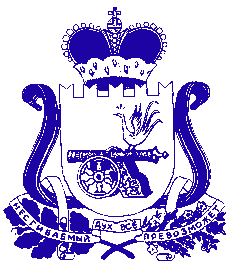 СОВЕТ ДЕПУТАТОВИГОРЕВСКОГО СЕЛЬСКОГО ПОСЕЛЕНИЯХОЛМ-ЖИРКОВСКОГО РАЙОНА СМОЛЕНСКОЙ ОБЛАСТИ РЕШЕНИЕОт 13.08.2020г.                           №17О внесении изменений в решениеСовета депутатов Игоревского сельского поселения Холм-Жирковского района Смоленскойобласти № 37 от 27.12.2019г. «Обюджете муниципального образованияИгоревского сельского поселенияХолм-Жирковского района на 2020 годи плановый период 2021 и 2022 годов»      Руководствуясь Федеральным законом от 06.10.2003 № 131- ФЗ «Об общих принципах организации местного самоуправления в Российской Федерации», Бюджетным кодексом Российской Федерации, Уставом  муниципального образования Игоревского сельского поселения Холм-Жирковского района Смоленской областиСовет депутатов Игоревского сельского поселения Холм-Жирковского района Смоленской области            РЕШИЛ:Источники финансирования дефицита бюджета Игоревского сельского поселения Холм-Жирковского района Смоленской области на плановый период 2021 и 2022 годов(тыс. руб.)Приложение  9                                                                   к проекту решения Совета депутатов Игоревского                                                                    сельского поселения Холм-Жирковского района                                                                  Смоленской области  «О бюджете муниципального                                                                   образования Игоревского сельского поселения                                                                                                                                Холм-Жирковского района Смоленской области                                                                  на 2020 год   и плановый период   2021 и 2020                                                                   годов» от 27.12.2019г. №37, в ред. от 12.05.2020г. №7, в ред. от 14.07.2020г. №13           Приложение  10к проекту решения Совета депутатов Игоревского сельского поселения Холм-Жирковского района Смоленской области  «О бюджете муниципального образования Игоревского сельского поселения Холм-Жирковского района Смоленской области на 2020 год и на плановый период 2021 и 2022 годов» от 27.12.2019г. №37, в ред. от 12.05.2020г. №7, в ред. от 14.07.2020г. №13Распределение бюджетных ассигнований по разделам, подразделам, целевым статьям и видам расходов классификации расходов бюджетов на 2020 год(тыс.руб.)Приложение  11к проекту решения Совета депутатов Игоревского сельского поселения Холм-Жирковского района Смоленской области  «О бюджете муниципального образования Игоревского сельского поселения Холм-Жирковского района Смоленской области на 2020 год и на плановый период 2021 и 2020 годов» от 27.12.2019г. №37, в ред. от 12.05.2020г. №7, в ред. от 14.07.2020г. №13Распределение бюджетных ассигнований по разделам, подразделам, целевым статьям и видам расходов классификации расходов бюджетов на плановый период 2021 и 2022 годов(тыс.руб.)Приложение  12к проекту решения Совета депутатов Игоревского сельского поселения Холм-Жирковского района Смоленской области  «О бюджете муниципального образования Игоревского сельского поселения Холм-Жирковского района Смоленской области на 2020 год и на плановый период 2021 и 2022 годов» от 27.12.2019г. №37, в ред. от 12.05.2020г. №7, в ред. от 14.07.2020г. №13Распределение бюджетных ассигнований по целевым статьям (муниципальным программам и непрограммным направлениям деятельности), группам (группам и подгруппам) видов расходов классификации расходов бюджетов на 2020 год(тыс.руб.)Приложение  13к проекту решения Совета депутатов Игоревского сельского поселения Холм-Жирковского района Смоленской области  «О бюджете муниципального образования Игоревского сельского поселения Холм-Жирковского района Смоленской области на 2020 год и на плановый период 2021 и 2020 годов» от 27.12.2019г. №37, в ред. От 12.05.2020г. №7, в ред. от 14.07.2020г. №13Распределение бюджетных ассигнований по целевым статьям (муниципальным программам и непрограммным направлениям деятельности), группам (группам и подгруппам) видов расходов классификации расходов бюджетов на плановый период на 2021 - 2022 годы(тыс.руб.)Приложение  14к проекту решения Совета депутатов Игоревского сельского поселения Холм-Жирковского района Смоленской области  «О бюджете муниципального образования Игоревского сельского поселения Холм-Жирковского района Смоленской области на 2020 год и на плановый период 2021 и 2022 годов» от 27.12.2019г. №37,в ред. От 12.05.2020г. №7, в ред. от 14.07.2020г. №13Ведомственная структура расходов местного бюджета на 2020 год(тыс.руб.)                                                                                     Приложение  15к проекту решения Совета депутатов Игоревского сельского поселения Холм-Жирковского района Смоленской области «О бюджете муниципального образования Игоревского сельского поселения Холм-Жирковского района Смоленской области на 2020 год и на плановый период 2021 и 2020 годов» от 27.12.2019г. №37, в ред. От 12.05.2020г. №7, в ред. от 14.07.2020г. №13Ведомственная структура расходов местного бюджета на плановый период 2021 и 2022 годов(тыс.руб.)Приложение  16к проекту решения Совета депутатов Игоревского сельского поселения Холм-Жирковского района Смоленской области  «О бюджете муниципального образования Игоревского сельского поселения Холм-Жирковского района Смоленской области на 2020 год и на плановый период 2021 и 2022 годов» от 27.12.2019г. №37, в ред. от 12.05.2020г. №7, в ред. от 14.07.2020г. №13Распределение бюджетных ассигнований по муниципальным программам и непрограммным направлениям деятельности на 2020 год (тыс.руб.)Приложение  17к проекту решения Совета депутатов Игоревского сельского поселения Холм-Жирковского района Смоленской области «О бюджете муниципального образования Игоревского сельского поселения Холм-Жирковского района Смоленской области на 2020 год и на плановый период 2021 и 2022 годов» от 27.12.2019г. №37, в ред. от 12.05.2020г. №7, в ред. от 14.07.2020г. №13Распределение бюджетных ассигнований по муниципальным программам и непрограммным направлениям деятельности на плановый период 2020 и 2021 годов(тыс.руб.)ПОЯСНИТЕЛЬНАЯ ЗАПИСКА           На внесение изменений в решение Совета депутатов Игоревского сельского поселения Холм-Жирковского района Смоленской области «О бюджете муниципального образования Игоревского сельского поселения Холм-Жирковского Смоленской области на 2019 год и плановый период 2020 и 2021 годов» от 27.12.2019г. № 37, в ред. от 12.05.2020г. №7., в ред. от 14.07.2020г № 13.           Решение утвержден общий объем доходов бюджета муниципального образования Игоревского сельского поселения Холм-Жирковского района смоленской области в сумме 14 767,4 тыс. рублей, в том числе объем безвозмездных поступлений в сумме 10 334,2 тыс. рублей.          Решением утвержден общий объем расходов муниципального образования Игоревского сельского поселения Холм-Жирковского района Смоленской области в 15 645,7 тыс. рублей. Решением утвержден размер дефицита местного бюджета муниципального образования Игоревского сельского поселения Холм-Жирковского района Смоленской области на 2020 год в сумме 878,3 тыс. рублей, что составляет 19,8% от общего объема доходов местного бюджета без учета безвозмездных поступлений в местный бюджет и 8,5% от объема всех доходов местного бюджета.Решением утвержден общий объем доходов бюджета муниципального образования Игоревского сельского поселения Холм-Жирковского района Смоленской области на плановый период 2021 год в сумме 49 046,0 тыс. рублей, в том числе число безвозмездных поступлений  в сумме 44 440,7 тыс. рублей.Решением утвержден общий объем расходов местного бюджета на 2021 год в сумме  49 046,0 тыс. рублей, в том числе условно утвержденные расходы (без учета расходов, предусмотренных за счет межбюджетных трансфертов из других бюджетов бюджетной системы Российской Федерации, имеющих целевое назначение) в сумме  119,4 тыс. рублей.Решением утвержден размер дефицита местного бюджета муниципального образования Игоревского сельского поселения Холм-Жирковского района Смоленской области на 2020 год в сумме 0,0 тыс. рублей.          В связи с недостаточностью денежных средств на оплату по заключенным договорам, Администрация Игоревского сельского поселения Холм-Жирковского района Смоленской области ходатайствует о внесении изменений в решение Совета депутатов по следующим кодамДоходы за счет поправок:Расходы за счет поправок:              Внести следующие изменения в решение Совета депутатов Игоревского сельского поселения Холм-Жирковского района Смоленской области №37 от 27.12.2019г.« О бюджете муниципального   образования Игоревского сельского поселения Холм-Жирковского района Смоленской области на 2020 год и на    плановый период 2021 и  2022 годов»         1. Пункт 1 ст.1 изложить в новой редакции:         1. Утвердить основные характеристики  бюджета муниципального образования  Игоревского сельского поселения Холм-Жирковского  района Смоленской области (далее - местный бюджет) на 2020 год:        1) общий объем доходов  местного бюджета   в сумме 14 767,4 тыс. рублей, в том числе объем безвозмездных поступлений в сумме 10 334,2 тыс. рублей, из которых объем получаемых межбюджетных трансфертов  10 334,2 тыс. рублей;2) общий объем расходов местного бюджета  в   сумме   15 645,7 тыс. рублей;3) размер дефицита местного бюджета муниципального образования Игоревского сельского поселения Холм-Жирковского района Смоленской области на 2020 год в сумме 878,3 тыс. рублей, что составляет 19,8% от общего объема доходов местного бюджета без учета безвозмездных поступлений в местный бюджет и 5,9% от объема всех доходов местного бюджета.2. Пункт 2 ст.1 изложить в новой редакции:1) общий объем доходов  местного бюджета  на  2021 год в сумме 49 046,0 тыс. рублей, в том числе объем безвозмездных поступлений в сумме 44 440,7 тыс. рублей, из которых объем получаемых межбюджетных трансфертов –  44 440,7 тыс. рублей,  и на 2022 год в сумме 5 185,8 тыс. рублей, в том числе объем безвозмездных поступлений в сумме 455,1 тыс. рублей, из которых объем получаемых межбюджетных трансфертов – 455,1 тыс. рублей; 2) общий объем расходов местного бюджета на 2021 год в сумме  49 046,0 тыс. рублей, в том числе условно утвержденные расходы (без учета расходов, предусмотренных за счет межбюджетных трансфертов из других бюджетов бюджетной системы Российской Федерации, имеющих целевое назначение) в сумме  119,4 тыс. рублей и на 2022 год в сумме 5 185,8 тыс. рублей, в том числе условно утвержденные расходы (без учета расходов, предусмотренных за счет межбюджетных трансфертов из других бюджетов бюджетной системы Российской Федерации, имеющих целевое назначение) в сумме  245,3 тыс. рублей;3) дефицит местного бюджета на 2021 год в сумме 0,0 тыс. рублей, и на 2022 год в сумме 0,0 тыс. рублей.3. Пункт 1 ст.11 изложить в новой редакции:1.Утвердить объем бюджетных ассигнований на финансовое обеспечение реализации муниципальных программ в 2020 году в сумме 14 417,33  тыс. рублей, в 2021 году в сумме 47 996,7 тыс. рублей, в 2022 году в сумме  3 978,00 тыс. рублей.         4. Приложение 1 «Источники финансирования дефицита бюджета Игоревского сельского поселения Холм-Жирковского района Смоленской области на 2020 год» изложить в новой редакции.          5. Приложение 2 «Источники финансирования дефицита бюджета Игоревского сельского поселения Холм-Жирковского района Смоленской области на плановый период 2021 и 2022 годов» изложить в новой редакции.         6. Приложение 8 «Прогнозируемые безвозмездные поступления в бюджет Игоревского сельского поселения Холм-Жирковского района Смоленской области на 2020 год» изложить в новой редакции.         7. Приложение 9 «Прогнозируемые безвозмездные поступления в бюджет Игоревского сельского поселения Холм-Жирковского района Смоленской области на плановый период 2021 и 2022 годов» изложить в новой редакции.         8. Приложение 10 «Распределение бюджетных ассигнований по разделам, подразделам, целевым статьям (муниципальным программам и непрограммным направлениям деятельности), группам (группам и подгруппам) видов расходов классификации расходов бюджетов на 2020 год» изложить в новой редакции.         9. Приложение 11 «Распределение бюджетных ассигнований по разделам, подразделам, целевым статьям (муниципальным программам и непрограммным направлениям деятельности, группам (группам и подгруппам) видов расходов классификации расходов бюджетов на плановой период 2021 и 2022 годов» изложить в новой редакции.         10. Приложение 12 «Распределение бюджетных ассигнований по целевым статьям (муниципальным программам и непрограммным направлениям деятельности), группам (группам и подгруппам) видов расходов классификации расходов бюджетов на 2020 год» изложить в новой редакции.         11. Приложение 13 «Распределение бюджетных ассигнований по целевым статьям (муниципальным программам и непрогаммным направлениям деятельности), группам (группам и подгруппам) видов расходов классификации расходов бюджетов на плановый период 2021 и 2022 годов» изложить в новой редакции.         12. Приложение 14 «Ведомственная структура расходов местного  бюджета (распределение бюджетных ассигнований по главным распорядителям бюджетных средств, разделам, подразделам, целевым статьям (муниципальным программам и непрограммным направлениям деятельности), группам (группам и подгруппам) видов расходов классификации расходов бюджетов) на 2020 год» изложить в новой редакции.         13. Приложение 15 «Ведомственная структура расходов местного бюджета (распределение бюджетных ассигнований по главным распорядителям бюджетных средств, разделам, подразделам, целевым статьям (муниципальным программам и непрограммным направлениям деятельности), группам (группам и подгруппам) видов расходов классификации расходов бюджетов) на плановый период 2021 и 2022 годов» изложить в новой редакции.         14.  Приложение 16 «Распределение бюджетных ассигнований по муниципальным программам и непрограммным направлениям деятельности на 2020 год» изложить в новой редакции.         15. Приложение 17 «Распределение бюджетных ассигнований по муниципальным программа и непрограммным направлениям деятельности на плановый период 2021 и 2022 годов» изложить в новой редакции.Глава муниципального образования Игоревского сельского поселения Холм-Жирковского района Смоленской области                                                                            Т.А.Семенова                Источники финансирования дефицита бюджета Игоревского сельского поселения Холм-Жирковского района Смоленской области на 2020 год(тыс. руб.)Приложение  2к проекту решения Совета депутатов Игоревского сельского поселения Холм-Жирковского района Смоленской области «О бюджете муниципального образования Игоревского сельского поселения Холм-Жирковского района Смоленской области на 2020 год и на плановый период 2021 и 2022 годов» от 27.12.2019г. №37, в ред. от 12.05.2020г. №7, в ред. от 14.07.2020г. №13КодНаименование кода группы, подгруппы, статьи, вида источника финансирования дефицитов бюджетов, кода классификации операций сектора государственного управления, относящихся к источникам финансирования дефицитов бюджетовСуммаСуммаКодНаименование кода группы, подгруппы, статьи, вида источника финансирования дефицитов бюджетов, кода классификации операций сектора государственного управления, относящихся к источникам финансирования дефицитов бюджетов2021 год2022год123401 00 00 00 00 0000 000ИСТОЧНИКИ  ВНУТРЕННЕГО ФИНАНСИРОВАНИЯ ДЕФИЦИТОВ БЮДЖЕТОВ0,000,0001 05 00 00 00 0000 000Изменение остатков средств на счетах по учету средств бюджетов0,000,0001 05 00 00 00 0000 500Увеличение остатков средств бюджетов- 49 046,0-5 185,8001 05 02 00 00 0000 500Увеличение прочих остатков средств бюджетов- 49 046,0-5 185,8001 05 02 01 00 0000 510Увеличение прочих остатков денежных средств бюджетов- 49 046,0-5 185,8001 05 02 01 10 0000 510Увеличение прочих остатков денежных средств бюджетов  сельских поселений- 49 046,0-5 185,8001 05 00 00 00 0000 600Уменьшение остатков средств бюджетов+ 49 046,0+5 185,8001 05 02 00 00 0000 600Уменьшение прочих остатков средств бюджетов+ 49 046,0+5 185,8001 05 02 01 00 0000 610Уменьшение прочих остатков денежных средств бюджетов+ 49 046,0+5 185,8001 05 02 01 10 0000 610Уменьшение прочих остатков денежных средств бюджетов сельских поселений+ 49 046,0+5 185,80                                                                   Приложение  8                                                                   к проекту решения Совета депутатов Игоревского                                                                    сельского поселения Холм-Жирковского района                                                                  Смоленской области  «О бюджете муниципального                                                                   образования Игоревского сельского поселения                                                                                                                                Холм-Жирковского района Смоленской области                                                                  на 2020 год   и плановый период   2021 и 2020                                                                   годов» от 27.12.2019г. №37, в ред. от 12.07.2020г. №7, в ред. от 14.07.2020г. №13                                                                              Приложение  8                                                                   к проекту решения Совета депутатов Игоревского                                                                    сельского поселения Холм-Жирковского района                                                                  Смоленской области  «О бюджете муниципального                                                                   образования Игоревского сельского поселения                                                                                                                                Холм-Жирковского района Смоленской области                                                                  на 2020 год   и плановый период   2021 и 2020                                                                   годов» от 27.12.2019г. №37, в ред. от 12.07.2020г. №7, в ред. от 14.07.2020г. №13           Прогнозируемые безвозмездные поступления Прогнозируемые безвозмездные поступления Прогнозируемые безвозмездные поступления в  бюджет Игоревского сельского поселения Холм-Жирковского района Смоленской области  на 2020 годв  бюджет Игоревского сельского поселения Холм-Жирковского района Смоленской области  на 2020 годв  бюджет Игоревского сельского поселения Холм-Жирковского района Смоленской области  на 2020 год(тыс. рублей)(тыс. рублей)(тыс. рублей)КОДНаименование кода доходов бюджетаСумма1232 00 00000 00 0000 000БЕЗВОЗМЕЗДНЫЕ ПОСТУПЛЕНИЯ10 334,2 2 02 00000 00 0000 000БЕЗВОЗМЕЗДНЫЕ ПОСТУПЛЕНИЯ ОТ ДРУГИХ БЮДЖЕТОВ БЮДЖЕТНОЙ СИСТЕМЫ РОССИЙСКОЙ ФЕДЕРАЦИИ10 334,22 02 10000 00 0000 150Дотации бюджетам бюджетной системы Российской Федерации2569,72 02 16001 00 0000 150Дотации на выравнивание бюджетной обеспеченности из бюджетов муниципальных районов, городских округов внутригордским делением2569,72 02 16001 10 0000 150Дотации бюджетам сельских поселений на выравнивание бюджетной обеспеченности из бюджетов муниципальных районов2569,72 02 20000 00 0000 150Субсидии бюджетам бюджетной системы Российской Федерации7 489,22 02 25576 10 0000 150Субсидии бюджетам сельских поселений на обеспечение комплексного развития сельских территорий 1 239,12 02 29999 10 0001 150Субсидии бюджетам сельских поселений на капитальный ремонт объектов теплоснабжения, водоотведения, водопотребления2 600,02 02 29999 10 0004 150Субсидии бюджетам сельских поселений на выполнение работ по инженерным изысканиям в целях подготовки проектной документации, подготовку проектной документации объектов капитального строительства в сфере жилищно - коммунального хозяйства, подлежащих модернизации, и ее экспертизу3650,12 02 30000 00 0000 150Субвенции бюджетам бюджетной системы Российской Федерации275,32 02 35118 00 0000 150Субвенции бюджетам на осуществление первичного воинского учета на территориях, где отсутствуют военные комиссариаты275,32 02 35118 10 0000 150Субвенции бюджетам сельских поселений на осуществление первичного воинского учета на территориях, где отсутствуют военные комиссариаты275,32 02 40000 00 0000 150Иные межбюджетные трансферты0,02 02 49999 00 0000 150Прочие межбюджетные трансферты, передаваемые бюджетам0,02 02 49999 10 0000 150Прочие межбюджетные трансферты, передаваемые бюджетам сельских поселений0,0Прогнозируемые безвозмездные поступления Прогнозируемые безвозмездные поступления Прогнозируемые безвозмездные поступления Прогнозируемые безвозмездные поступления в  бюджет Игоревского сельского поселения Холм-Жирковского района Смоленской области на плановый период 2021 и 2022 годовв  бюджет Игоревского сельского поселения Холм-Жирковского района Смоленской области на плановый период 2021 и 2022 годовв  бюджет Игоревского сельского поселения Холм-Жирковского района Смоленской области на плановый период 2021 и 2022 годовв  бюджет Игоревского сельского поселения Холм-Жирковского района Смоленской области на плановый период 2021 и 2022 годов(тыс. рублей)(тыс. рублей)(тыс. рублей)(тыс. рублей)(тыс. рублей)КОДНаименование кода доходов бюджетаСуммаСуммаСуммаКОДНаименование кода доходов бюджета2021 год2022 год2022 год123442 00 00000 00 0000 000БЕЗВОЗМЕЗДНЫЕ ПОСТУПЛЕНИЯ44 440,7455,1455,1 2 02 00000 00 0000 000БЕЗВОЗМЕЗДНЫЕ ПОСТУПЛЕНИЯ ОТ ДРУГИХ БЮДЖЕТОВ БЮДЖЕТНОЙ СИСТЕМЫ РОССИЙСКОЙ ФЕДЕРАЦИИ44 440,7455,1455,12 02 10000 00 0000 150Дотации бюджетам бюджетной системы Российской Федерации167,2173,9173,92 02 16001 00 0000 150Дотации на выравнивание бюджетной обеспеченности из бюджетов муниципальных районов, городских округов внутригородским делением167,2173,9173,92 02 16001 10 0000 150Дотации бюджетам сельских поселений на выравнивание бюджетной обеспеченности из бюджетов муниципальных районов167,2173,9173,92 02 20000 10 0000 150Субсидии бюджетам бюджетной системы Российской Федерации43 999,50,00,02 02 25243 10 0000 150Субсидии бюджетам сельских поселений на строительство и реконструкцию (модернизацию) объектов питьевого водоснабжения43 999,50,00,02 02 30000 00 0000 150Субвенции бюджетам бюджетной системы Российской Федерации274,0281,2281,2 2 02 35118 00 0000 150Субвенции бюджетам на осуществление первичного воинского учета на территориях, где отсутствуют военные комиссариаты274,0281,2281,2 2 02 35118 10 0000 150Субвенции бюджетам сельских поселений на осуществление первичного воинского учета на территориях, где отсутствуют военные комиссариаты274,0281,2281,22 02 40000 00 0000 150Иные межбюджетные трансферты0,00,00,02 02 49999 00 0000 150Прочие межбюджетные трансферты, передаваемые бюджетам0,00,00,02 02 49999 10 0000 150Прочие межбюджетные трансферты, передаваемые бюджетам сельских поселений0,00,00,0НаименованиеРазделПодразделЦелевая статьяВид расходовСУММА123456ОБЩЕГОСУДАРСТВЕННЫЕ ВОПРОСЫ012 767,64Функционирование высшего должностного лица субъекта Российской Федерации и муниципального образования0102590,22Обеспечение деятельности Главы муниципального образования010277 0 00 00000590,22Расходы на обеспечение функций органов местного самоуправления010277 0 00 00140590,22Расходы на выплаты персоналу в целях обеспечения выполнения функций государственными (муниципальными) органами, казенными учреждениями, органами управления государственными внебюджетными фондами010277 0 00 00140100590,22Расходы на выплаты персоналу государственных (муниципальных) органов010277 0 00 00140120590,22Функционирование Правительства Российской Федерации, высших исполнительных органов государственной власти субъектов Российской Федерации, местных администраций01041 951,48Муниципальная программа "Комплексное развитие территории Игоревского сельского поселения Холм-Жирковского района Смоленской области010420 0 00 000001 946,48Обеспечивающая подпрограмма010420 5 00 000001 946,48Основное мероприятие "Обеспечение организационных условий для реализации муниципальной программы"010420 5 01 000001 946,48Расходы на обеспечение функций органов местного самоуправления010420 5 01 001401 946,48Расходы на выплаты персоналу в целях обеспечения выполнения функций государственными (муниципальными) органами, казенными учреждениями, органами управления государственными внебюджетными фондами010420 5 01 001401001 314,05Расходы на выплаты персоналу государственных (муниципальных) органов010420 5 01 001401201 314,05Закупка товаров, работ и услуг для обеспечения государственных (муниципальных) нужд010420 5 01 00140200513,63Иные закупки товаров, работ и услуг для обеспечения государственных (муниципальных) нужд010420 5 01 00140240513,63Иные бюджетные ассигнования010420 5 01 00140800118,80Уплата налогов, сборов и иных платежей010420 5 01 00140850118,80Расходы за счет средств резервного фонда Администрации муниципального образования Игоревского сельского поселения010487 0 00 288805,00Закупка товаров, работ и услуг для обеспечения государственных (муниципальных) нужд010487 0 00 288802005,00Иные закупки товаров, работ и услуг для обеспечения государственных (муниципальных) нужд010487 0 00 288802405,00Обеспечение деятельности финансовых, налоговых и таможенных органов и органов финансового (финансово-бюджетного) надзора010641,30Непрограммые расходы органов местного самоуправления010682 0 00 0000041,30Расходы бюджетов поселений по передаче полномочий в бюджет муниципального района в соответствии с заключенными соглашениями010682 2 00 0000041,30Расходы бюджета Игоревского сельского поселения по передаче полномочий в бюджет муниципального района в соответствии с заключенными соглашениями в части внешнего финансового контроля010682 2 00 П105019,30Межбюджетные трансферты010682 2 00 П105050019,30Иные межбюджетные трансферты010682 2 00 П105054019,30Расходы бюджета Игоревского сельского поселения по передаче полномочий в бюджет муниципального района в соответствии с заключенными соглашениями  в части исполнения бюджета поселения и осуществления внутреннего муниципального финансового контроля010682 2 00 П205022,00Межбюджетные трансферты010682 2 00 П205050022,00Иные межбюджетные трансферты010682 2 00 П205054022,00Обеспечение проведения выборов и референдумов0107160,22Непрограммые расходы органов местного самоуправления010782 0 00 00000160,22Обеспечение проведения выборов и референдумов010782 4 00 00000160,22Расходы на подготовку и проведение выборов010782 4 00 20900160,22Иные бюджетные ассигнования010782 4 00 20900800	160,22	Специальные расходы010782 4 00 20900880160,22Резервные фонды011124,41Резервные фонды местных администраций011187 0 00 0000024,41Расходы за счет средств резервного фонда Администрации муниципального образования011187 0 00 2888024,41Иные бюджетные ассигнования011187 0 00 2888080024,41Резервные средства011187 0 00 2888087024,41НАЦИОНАЛЬНАЯ ОБОРОНА02275,30Мобилизационная и вневойсковая подготовка0203275,30Непрограммые расходы органов местного самоуправления020382 0 00 00000275,30Прочие расходы за счет межбюджетных трансфертов других уровней020382 1 00 00000275,30Осуществление первичного воинского учета на территориях, где отсутствуют военные комиссариаты020382 1 00 51180275,30Расходы на выплаты персоналу в целях обеспечения выполнения функций государственными (муниципальными) органами, казенными учреждениями, органами управления государственными внебюджетными фондами020382 1 00 51180100210,38Расходы на выплаты персоналу государственных (муниципальных) органов020382 1 00 51180120210,38Закупка товаров, работ и услуг для обеспечения государственных (муниципальных) нужд020382 1 00 5118020064,92Иные закупки товаров, работ и услуг для обеспечения государственных (муниципальных) нужд020382 1 00 5118024064,92НАЦИОНАЛЬНАЯ ЭКОНОМИКА04929,00Дорожное хозяйство (дорожные фонды)0409929,00Муниципальная программа "Комплексное развитие территории Игоревского сельского поселения Холм-Жирковского района Смоленской области040920 0 00 00000929,00Подпрограмма "Развитие улично-дорожной сети на территории Игоревского сельского поселения"040920 2 00 00000929,00Основное мероприятие "Обеспечение дорожной деятельности"040920 2 01 00000929,00Расходы на содержание автомобильных дорог в границах поселения за счет средств местного бюджета040920 2 01 20590100,00Закупка товаров, работ и услуг для обеспечения государственных (муниципальных) нужд040920 2 01 20590200100,00Иные закупки товаров, работ и услуг для обеспечения государственных (муниципальных) нужд040920 2 01 20590240100,00Расходы на содержание автомобильных дорог в границах поселения за счет средств дорожного фонда040920 2 01 20600829,00Закупка товаров, работ и услуг для обеспечения государственных (муниципальных) нужд040920 2 01 20600200829,00Иные закупки товаров, работ и услуг для обеспечения государственных (муниципальных) нужд040920 2 01 20600240829,00ЖИЛИЩНО-КОММУНАЛЬНОЕ ХОЗЯЙСТВО0511 446,85Жилищное хозяйство0501100,00Муниципальная программа "Комплексное развитие территории Игоревского сельского поселения Холм-Жирковского района Смоленской области050120 0 00 00000100,00Подпрограмма "Благоустройство территории Игоревского сельского поселения"050120 1 00 00000100,00Основное мероприятие "Обеспечение мероприятий в области жилищно-коммунального хозяйства"050120 1 01 00000100,00Обеспечение мероприятий по капитальному ремонту многоквартирных домов050120 1 01 20520100,00Закупка товаров, работ и услуг для обеспечения государственных (муниципальных) нужд050120 1 01 20520200100,00Иные закупки товаров, работ и услуг для обеспечения государственных (муниципальных) нужд050120 1 01 20520240100,00Коммунальное хозяйство05026 572,26Муниципальная программа "Комплексное развитие территории Игоревского сельского поселения Холм-Жирковского района Смоленской области050220 0 00 00000228,91Подпрограмма "Благоустройство территории Игоревского сельского поселения"050220 1 00 00000228,91Основное мероприятие "Обеспечение мероприятий в области жилищно-коммунального хозяйства"050220 1 01 00000228,91Расходы на мероприятия в области жилищно-коммунального хозяйства050220 1 01 20510218,91Закупка товаров, работ и услуг для обеспечения государственных (муниципальных) нужд050220 1 01 20510200218,91Иные закупки товаров, работ и услуг для обеспечения государственных (муниципальных) нужд050220 1 01 20510240218,,91Расходы на проведение мероприятий по ремонту и содержанию колодцев050220 1 01 2078010,00Закупка товаров, работ и услуг для обеспечения государственных (муниципальных) нужд050220 1 01 2078020010,00Иные закупки товаров, работ и услуг для обеспечения государственных (муниципальных) нужд050220 1 01 2078024010,00Муниципальная программа «»комплексное развитие систем коммунальной инфраструктуры Игоревского сельского поселения Холм -Жиркоского района Смоленской области050223 0 00 000006 343,35Государственная программа Российской Федерации «Комплексное развитие систем водоснабжения»050223 Я 00 00000 6 343,35Основное мероприятие «Комплексное развитие систем водоснабжения»050223 Я 01 000003 687,05Выполнение работ по инженерным изысканиям в целях подготовки проектной документации, подготовку проектной документации объектов капитального строительства в сфере жилищно – коммунального хозяйства, подлежащих модернизации, и ее экспертизу050223 Я 01 S0670 3 650,15Закупка товаров, работ и услуг для обеспечения государственных (муниципальных) нужд050223 Я 01 S06702003 650,15Иные закупки товаров, работ и услуг для обеспечения государственных (муниципальных) нужд050223 Я 01 S06702403 650,15Выполнение работ по инженерным изысканиям в целях подготовки проектной документации, подготовку проектной документации объектов капитального строительства в сфере жилищно – коммунального хозяйства, подлежащих модернизации, и ее экспертизу за счет средств местного бюджета 050223 Я 01 S067036,90Закупка товаров, работ и услуг для обеспечения государственных (муниципальных) нужд050223 Я 01 S067020036,90Иные закупки товаров, работ и услуг для обеспечения государственных (муниципальных) нужд050223 Я 01 S067024036,90Основное мероприятие «Комплексное развитие систем теплоснабжения»050223 Я 02 000002 656,30Изготовление технического плана в отношении тепловых сетей050223 Я 02 2053030,00Закупка товаров, работ и услуг для обеспечения государственных (муниципальных) нужд050223 Я 02 2053020030,00Иные закупки товаров, работ и услуг для обеспечения государственных (муниципальных) нужд050223 Я 02 2053024030,00Капитальный ремонт объектов теплоснабжения, водоснабжения, водоотведения за счет средств местного бюджета050223 Я 02 S132026,30Закупка товаров, работ и услуг для обеспечения государственных (муниципальных) нужд050220026,30Иные закупки товаров, работ и услуг для обеспечения государственных (муниципальных) нужд050223 Я 02 S132024026,30Капитальный ремонт объектов теплоснабжения, водоснабжения, водоотведения за счет средств областного бюджета050223 Я 02 S13202 600,00Закупка товаров, работ и услуг для обеспечения государственных (муниципальных) нужд050223 Я 02 S13202002 600,00Иные закупки товаров, работ и услуг для обеспечения государственных (муниципальных) нужд050223 Я 02 S13202402 600,00Благоустройство05034 724,59Муниципальная программа "Комплексное развитие территории Игоревского сельского поселения Холм-Жирковского района Смоленской области050320 0 00 000004 724,59Подпрограмма "Благоустройство территории Игоревского сельского поселения"050320 1 00 000004 724,59Основное мероприятие "Обеспечение мероприятий в области благоустройства"050320 1 02 000004 745,80Расходы на уличное освещение и обслуживание050320 1 02 205401 881,49Закупка товаров, работ и услуг для обеспечения государственных (муниципальных) нужд050320 1 02 205402001 880,49Иные закупки товаров, работ и услуг для обеспечения государственных (муниципальных) нужд050320 1 02 205402401 880,49Иные бюджетные ассигнования050320 1 02 205408001,00Уплата налогов, сборов и иных платежей050320 1 02 205408501,00Расходы на озеленение территории050320 1 02 20550125,61Закупка товаров, работ и услуг для обеспечения государственных (муниципальных) нужд050320 1 02 20550200125,61Иные закупки товаров, работ и услуг для обеспечения государственных (муниципальных) нужд050320 1 02 20550240125,61Расходы на организацию и содержание мест захоронения050320 1 02 20560150,00Закупка товаров, работ и услуг для обеспечения государственных (муниципальных) нужд050320 1 02 20560200150,00Иные закупки товаров, работ и услуг для обеспечения государственных (муниципальных) нужд050320 1 02 20560240150,00Расходы на отлов и содержание безнадзорных животных050320 1 02 2057030,00Закупка товаров, работ и услуг для обеспечения государственных (муниципальных) нужд050320 1 02 2057020030,00Иные закупки товаров, работ и услуг для обеспечения государственных (муниципальных) нужд050320 1 02 2057024030,00Расходы на обеспечение комплексных развития на территории сельских поселений050320 1 02 L57671 685,99Расходы на обеспечение комплексного развития на территории сельских поселений за счет средств Федерального Бюджета050320 1 02 L57671 078,02Закупка товаров, работ и услуг для обеспечения государственных (муниципальных) нужд050320 1 02 L57672001 078,02Иные закупки товаров, работ и услуг для обеспечения государственных (муниципальных) нужд050320 1 02 L57672401 078,02Расходы на обеспечение комплексного развития на территории сельских поселений за счет средств Областного бюджета050320 1 02 L5767161,08Закупка товаров, работ и услуг для обеспечения государственных (муниципальных) нужд050320 1 02 L5767200161,08Иные закупки товаров, работ и услуг для обеспечения государственных (муниципальных) нужд050320 1 02 L5767240161,08Расходы на обеспечение комплексного развития на территории сельских поселений за счет средств местного бюджета050320 1 02 L5767446,89Закупка товаров, работ и услуг для обеспечения государственных (муниципальных) нужд050320 1 02 L5767200446,89Иные закупки товаров, работ и услуг для обеспечения государственных (муниципальных) нужд050320 1 02 L5767240446,89Капитальные вложения в объекты государственной (муниципальной собственности)050320 1 02 L57674000,00Бюджетные инвестиции в объекты государственной (муниципальной) собственности050320 1 02 L57674140,00Расходы на прочие мероприятия по благоустройству поселений050320 1 02 20580851,50Закупка товаров, работ и услуг для обеспечения государственных (муниципальных) нужд050320 1 02 20580200851,50Иные закупки товаров, работ и услуг для обеспечения государственных (муниципальных) нужд050320 1 02 20580240851,50Подпрограмма "Обеспечение безопасности жизнедеятельности населения на территории  Игоревского сельского поселения Холм-Жирковского района Смоленской области».050320 6 00 0000050,00Основное мероприятие "Обеспечение безопасности жизнедеятельности населения  на территории  Игоревского сельского поселения Холм-Жирковского района Смоленской области».050320 6 01 0000050,00Расходы на профилактику противопожарной безопасности050320 6 01 2072050,00Закупка товаров, работ и услуг для обеспечения государственных (муниципальных) нужд050320 6 01 2072020050,00Иные закупки товаров, работ и услуг для обеспечения государственных (муниципальных) нужд050320 6 01 2072024050,00КУЛЬТУРА, КИНЕМАТОГРАФИЯ0880,00Культура080180,00Муниципальная программа "Комплексное развитие территории Игоревского сельского поселения Холм-Жирковского района Смоленской области080120 0 00 0000080,00Подпрограмма "Развитие и укрепление культурно-досуговой деятельности на территории Игоревского сельского поселения"080120 3 00 0000080,00Основное мероприятие "Организация и проведение  культурно-досуговых мероприятий "080120 3 01 0000080,00Реализация мероприятий по развитию культурно - досугового обслуживания080120 3 01 2061080,00Закупка товаров, работ и услуг для обеспечения государственных (муниципальных) нужд080120 3 01 2061020080,00Иные закупки товаров, работ и услуг для обеспечения государственных (муниципальных) нужд080120 3 01 2061024080,00СОЦИАЛЬНАЯ ПОЛИТИКА10132,00Пенсионное обеспечение1001132,00Непрограммые расходы органов местного самоуправления100182 0 00 00000132,00Расходы по оказанию мер социальной поддержки отдельным категориям граждан100182 3 00 00000132,00Пенсии за выслугу лет лицам, замещавшим муниципальные должности, должности муниципальной службы (муниципальные должности муниципальной  службы)100182 3 00 70630132,00Социальное обеспечение и иные выплаты населению100182 3 00 70630300132,00Публичные нормативные социальные выплаты гражданам100182 3 00 70630310132,00ФИЗИЧЕСКАЯ КУЛЬТУРА И СПОРТ1115,00Физическая культура110115,00Муниципальная программа "Комплексное развитие территории Игоревского сельского поселения Холм-Жирковского района Смоленской области110120 0 00 0000015,00Подпрограмма "Развитие и укрепление спортивной деятельности на территории Игоревского сельского поселения"110120 4 00 0000015,00Основное мероприятие "Организация и проведение физкультурно-оздоровительные  и спортивных мероприятий"110120 4 01 0000015,00Реализация мероприятий в области спорта и физической культуры110120 4 01 2062015,00Закупка товаров, работ и услуг для обеспечения государственных (муниципальных) нужд110120 4 01 2062020015,00Иные закупки товаров, работ и услуг для обеспечения государственных (муниципальных) нужд110120 4 01 2062024015,00НаименованиеРазделПодразделЦелевая статьяВид расходовСУММА 2021СУММА 20221234567ОБЩЕГОСУДАРСТВЕННЫЕ ВОПРОСЫ012 148,152 228,17Функционирование высшего должностного лица субъекта Российской Федерации и муниципального образования0102613,83638,39Обеспечение деятельности Главы муниципального образования010277 0 00 00000613,83638,39Расходы на обеспечение функций органов местного самоуправления010277 0 00 00140613,83638,39Расходы на выплаты персоналу в целях обеспечения выполнения функций государственными (муниципальными) органами, казенными учреждениями, органами управления государственными внебюджетными фондами010277 0 00 00140100613,83638,39Расходы на выплаты персоналу государственных (муниципальных) органов010277 0 00 00140120613,83638,39Функционирование Правительства Российской Федерации, высших исполнительных органов государственной власти субъектов Российской Федерации, местных администраций01041 492,241 546,91Муниципальная программа "Комплексное развитие территории Игоревского сельского поселения Холм-Жирковского района Смоленской области010420 0 00 000001 492,241 546,91Обеспечивающая подпрограмма010420 5 00 000001 492,241 546,91Основное мероприятие "Обеспечение организационных условий для реализации муниципальной программы"010420 5 01 000001 492,241 546,91Расходы на обеспечение функций органов местного самоуправления010420 5 01 001401 492,241 546,91Расходы на выплаты персоналу в целях обеспечения выполнения функций государственными (муниципальными) органами, казенными учреждениями, органами управления государственными внебюджетными фондами010420 5 01 001401001 366,611 421,28Расходы на выплаты персоналу государственных (муниципальных) органов010420 5 01 001401201 366,611 421,28Закупка товаров, работ и услуг для обеспечения государственных (муниципальных) нужд010420 5 01 00140200125,63125,63Иные закупки товаров, работ и услуг для обеспечения государственных (муниципальных) нужд010420 5 01 00140240125,63125,63Обеспечение деятельности финансовых, налоговых и таможенных органов и органов финансового (финансово-бюджетного) надзора010642,0842,88Непрограммые расходы органов местного самоуправления010682 0 00 0000042,0842,88Расходы бюджетов поселений по передаче полномочий в бюджет муниципального района в соответствии с заключенными соглашениями010682 2 00 0000042,0842,88Расходы бюджета Игоревского сельского поселения по передаче полномочий в бюджет муниципального района в соответствии с заключенными соглашениями в части внешнего финансового контроля010682 2 00 П105020,0820,88Межбюджетные трансферты010682 2 00 П105050020,0820,88Иные межбюджетные трансферты010682 2 00 П105054020,0820,88Расходы бюджета Игоревского сельского поселения по передаче полномочий в бюджет муниципального района в соответствии с заключенными соглашениями  в части исполнения бюджета поселения и осуществления внутреннего муниципального финансового контроля010682 2 00 П205022,0022,00Межбюджетные трансферты010682 2 00 П205050022,0022,00Иные межбюджетные трансферты010682 2 00 П205054022,0022,00НАЦИОНАЛЬНАЯ ОБОРОНА02274,00281,20Мобилизационная и вневойсковая подготовка0203274,00281,20Непрограммые расходы органов местного самоуправления020382 0 00 00000274,00281,20Прочие расходы за счет межбюджетных трансфертов других уровней020382 1 00 00000274,00281,20Осуществление первичного воинского учета на территориях, где отсутствуют военные комиссариаты020382 1 00 51180274,00281,20Расходы на выплаты персоналу в целях обеспечения выполнения функций государственными (муниципальными) органами, казенными учреждениями, органами управления государственными внебюджетными фондами020382 1 00 51180100206,24206,24Расходы на выплаты персоналу государственных (муниципальных) органов020382 1 00 51180120206,24206,24Закупка товаров, работ и услуг для обеспечения государственных (муниципальных) нужд020382 1 00 5118020067,7674,96Иные закупки товаров, работ и услуг для обеспечения государственных (муниципальных) нужд020382 1 00 5118024067,7674,96НАЦИОНАЛЬНАЯ ЭКОНОМИКА04878,30878,30Дорожное хозяйство (дорожные фонды)0409878,30878,30Муниципальная программа "Комплексное развитие территории Игоревского сельского поселения Холм-Жирковского района Смоленской области040920 0 00 00000878,30878,30Подпрограмма "Развитие улично-дорожной сети на территории Игоревского сельского поселения"040920 2 00 00000878,30878,30Основное мероприятие "Обеспечение дорожной деятельности"040920 2 01 00000878,30878,30Расходы на содержание автомобильных дорог в границах поселения за счет средств дорожного фонда040920 2 01 20600878,30878,30Закупка товаров, работ и услуг для обеспечения государственных (муниципальных) нужд040920 2 01 20600200878,30878,30Иные закупки товаров, работ и услуг для обеспечения государственных (муниципальных) нужд040920 2 01 20600240878,30878,30ЖИЛИЩНО-КОММУНАЛЬНОЕ ХОЗЯЙСТВО0545 626,151 552,83Коммунальное хозяйство050243 999,500,00Муниципальная программа «Комплексное развитие систем коммунальной инфраструктуры Игоревского сельского поселения Холм-Жирковского района Смоленской области»050223 Я 00 0000043 999,500,00Государственная программа Российской Федерации «Информационное общество»050223 Я 00 0000043 999,500,00Региональный проект «Чистая вода»050223 Я G5 0000043 999,500,00Строительство и реконструкция (модернизация) объектов питьевого водоснабжения050223 Я G5 5243043 999,500,00Капитальные вложения в объекты государственной (муниципальной) собственности050223 Я G5 5243040043 999,500,00Бюджетные инвестиции в объекты капитального строительства государственной (муниципальной) собственности050223 Я G5 5243041443 999,500,00Благоустройство05031 626,651 552,83Муниципальная программа "Комплексное развитие территории Игоревского сельского поселения Холм-Жирковского района Смоленской области050320 0 00 000001 626,651 552,83Подпрограмма "Благоустройство территории Игоревского сельского поселения"050320 1 00 000001 626,651 552,83Основное мероприятие "Обеспечение мероприятий в области благоустройства"050320 1 02 000001 626,651 552,83Расходы на уличное освещение и обслуживание050320 1 02 205401 506,491 499,29Закупка товаров, работ и услуг для обеспечения государственных (муниципальных) нужд050320 1 02 205402001 506,491 499,29Иные закупки товаров, работ и услуг для обеспечения государственных (муниципальных) нужд050320 1 02 205402401 506,491 499,29Расходы на организацию и содержание мест захоронения050320 1 02 20560120,1653,54Закупка товаров, работ и услуг для обеспечения государственных (муниципальных) нужд050320 1 02 20560200120,1653,54Иные закупки товаров, работ и услуг для обеспечения государственных (муниципальных) нужд050320 1 02 20560240120,1653,54НаименованиеЦелевая статьяВид расходовСУММА1234Муниципальные программы00 0 00 0000014 417,33Муниципальная программа "Комплексное развитие территории Игоревского сельского поселения Холм-Жирковского района Смоленской области20 0 00 000008 073,98Подпрограмма "Благоустройство территории Игоревского сельского поселения"20 1 00 000005 053,50Основное мероприятие "Обеспечение мероприятий в области жилищно-коммунального хозяйства"20 1 01 00000328,91Расходы на мероприятия в области жилищно-коммунального хозяйства20 1 01 20510218,91Закупка товаров, работ и услуг для обеспечения государственных (муниципальных) нужд20 1 01 20510200218,91Иные закупки товаров, работ и услуг для обеспечения государственных (муниципальных) нужд20 1 01 20510240218,91Обеспечение мероприятий по капитальному ремонту многоквартирных домов20 1 01 20520100,00Закупка товаров, работ и услуг для обеспечения государственных (муниципальных) нужд20 1 01 20520200100,00Иные закупки товаров, работ и услуг для обеспечения государственных (муниципальных) нужд20 1 01 20520240100,00Расходы на проведение мероприятий по ремонту и содержанию колодцев20 1 01 2078010,00Закупка товаров, работ и услуг для обеспечения государственных (муниципальных) нужд20 1 01 2078020010,00Иные закупки товаров, работ и услуг для обеспечения государственных (муниципальных) нужд20 1 01 2078024010,00Основное мероприятие "Обеспечение мероприятий в области благоустройства"20 1 02 000004 724,59Расходы на уличное освещение и обслуживание20 1 02 205401 881,49Закупка товаров, работ и услуг для обеспечения государственных (муниципальных) нужд20 1 02 205402001 880,49Иные закупки товаров, работ и услуг для обеспечения государственных (муниципальных) нужд20 1 02 205402401 880,49Иные бюджетные ассигнования20 1 02 205408001,00Уплата налогов, сборов и иных платежей20 1 02 205408501,00Расходы на озеленение территории20 1 02 20550125,61Закупка товаров, работ и услуг для обеспечения государственных (муниципальных) нужд20 1 02 20550200125,61Иные закупки товаров, работ и услуг для обеспечения государственных (муниципальных) нужд20 1 02 20550240125,61Расходы на организацию и содержание мест захоронения20 1 02 20560150,00Закупка товаров, работ и услуг для обеспечения государственных (муниципальных) нужд20 1 02 20560200150,00Иные закупки товаров, работ и услуг для обеспечения государственных (муниципальных) нужд20 1 02 20560240150,00Расходы на отлов и содержание безнадзорных животных20 1 02 2057030,00Закупка товаров, работ и услуг для обеспечения государственных (муниципальных) нужд20 1 02 2057020030,00Иные закупки товаров, работ и услуг для обеспечения государственных (муниципальных) нужд20 1 02 2057024030,00Расходы на обеспечение комплексных развития на территории  сельских поселений20 1 02 L57671 685,99Расходы на обеспечение комплексного развития на территории  сельских поселений за счет средств Федерального Бюджета20 1 02 L57671 078,02Закупка товаров, работ и услуг для обеспечения государственных (муниципальных нужд)20 1 02 L57672001 078,02Иные закупки товаров, работ и услуг для обеспечения государственных (муниципальных) нужд20 1 02 L57672401 078,02Расходы на обеспечение комплексного развития на территории  сельских поселений за счет средств Областного Бюджета20 1 02 L5767161,08Иные закупки товаров, работ и услуг для обеспечения государственных (муниципальных) нужд20 1 02 L5767200161,08Бюджетные инвестиции в объекты капитального строительства государственной (муниципальной) собственности20 1 02 L5767240161,08Расходы на обеспечение комплексного развития на территории  сельских поселений за счет средств местного бюджета20 1 02 L5767446,89Расходы на обеспечение комплексного развития на территории  сельских поселений за счет средств местного бюджета20 1 02 L5767200446,89Иные закупки товаров, работ и услуг для обеспечения государственных (муниципальных) нужд20 1 02 L5767240446,89Капитальные вложения в объекты государственной (муниципальной) собственности20 1 02 L57674000,00Бюджетные инвестиции в объекты капитального строительства государственной (муниципальной) собственности20 1 02 L57674140,00Расходы на прочие мероприятия по благоустройству поселений20 1 02 20580851,50Закупка товаров, работ и услуг для обеспечения государственных (муниципальных) нужд20 1 02 20580200851,50Иные закупки товаров, работ и услуг для обеспечения государственных (муниципальных) нужд20 1 02 20580240851,50Подпрограмма "Развитие улично-дорожной сети на территории Игоревского сельского поселения"20 2 00 00000929,00Основное мероприятие "Обеспечение дорожной деятельности"20 2 01 00000929,00Расходы на содержание автомобильных дорог в границах поселения за счет средств местного бюджета20 2 01 20590100,00Закупка товаров, работ и услуг для обеспечения государственных (муниципальных) нужд20 2 01 20590200100,00Иные закупки товаров, работ и услуг для обеспечения государственных (муниципальных) нужд20 2 01 20590240100,00Расходы на содержание автомобильных дорог в границах поселения за счет средств дорожного фонда20 2 01 20600829,00Закупка товаров, работ и услуг для обеспечения государственных (муниципальных) нужд20 2 01 20600200829,00Иные закупки товаров, работ и услуг для обеспечения государственных (муниципальных) нужд20 2 01 20600240829,00Подпрограмма "Развитие и укрепление культурно -досуговой деятельности на территории Игоревского сельского поселения"20 3 00 0000080,00Основное мероприятие "Организация и проведение  культурно-досуговых мероприятий "20 3 01 0000080,00Реализация мероприятий по развитию культурно - досугового обслуживания20 3 01 2061080,00Закупка товаров, работ и услуг для обеспечения государственных (муниципальных) нужд20 3 01 2061020080,00Иные закупки товаров, работ и услуг для обеспечения государственных (муниципальных) нужд20 3 01 2061024080,00Подпрограмма "Развитие и укрепление спортивной деятельности на территории Игоревского сельского поселения"20 4 00 0000015,00Основное мероприятие "Организация и проведение физкультурно-оздоровительные  и спортивных мероприятий"20 4 01 0000015,00Реализация мероприятий в области спорта и физической культуры20 4 01 2062015,00Закупка товаров, работ и услуг для обеспечения государственных (муниципальных) нужд20 4 01 2062020015,00Иные закупки товаров, работ и услуг для обеспечения государственных (муниципальных) нужд20 4 01 2062024015,00Обеспечивающая подпрограмма20 5 00 000001 946,48Основное мероприятие "Обеспечение организационных условий для реализации муниципальной программы"20 5 01 000001 946,48Расходы на обеспечение функций органов местного самоуправления20 5 01 001401 946,48Расходы на выплаты персоналу в целях обеспечения выполнения функций государственными (муниципальными) органами, казенными учреждениями, органами управления государственными внебюджетными фондами20 5 01 001401001 314,05Расходы на выплаты персоналу государственных (муниципальных) органов20 5 01 001401201 314,05Закупка товаров, работ и услуг для обеспечения государственных (муниципальных) нужд20 5 01 00140200513,63Иные закупки товаров, работ и услуг для обеспечения государственных (муниципальных) нужд20 5 01 00140240513,63Иные бюджетные ассигнования20 5 01 00140800118,80Уплата налогов, сборов и иных платежей20 5 01 00140850118,80Подпрограмма "Обеспечение безопасности жизнедеятельности населения на территории  Игоревского сельского поселения Холм-Жирковского района Смоленской области».20 6 00 0000050,00Основное мероприятие "Обеспечение безопасности жизнедеятельности населения  на территории  Игоревского сельского поселения Холм-Жирковского района Смоленской области».20 6 01 0000050,00Расходы на профилактику противопожарной безопасности20 6 01 2072050,00Закупка товаров, работ и услуг для обеспечения государственных (муниципальных) нужд20 6 01 2072020050,00Иные закупки товаров, работ и услуг для обеспечения государственных (муниципальных) нужд20 6 01 2072024050,00Муниципальная программа «Комплексное развитие систем коммунальной инфраструктуры Игоревского сельского поселения Холм-Жирковского района Смоленской области»23 0 00 000006 328,35Государственная программа Российской Федерации «Информационное общество»23 Я 00 000006 328,35Основное мероприятие «Комплексное развитие систем водоснабжения»23 Я 01 000003 687,05Выполнение работ по инженерным изысканиям в целях подготовки проектной документации объектов капитального строительства с сфере жилищно-коммунального хозяйства, подлежащих модернизации, и ее экспертизу23 Я 01 S06703 650,15Закупка товаров, работ и услуг для обеспечения государственных (муниципальных) нужд23 Я 01 S06702003 650,15Иные закупки товаров, работ и услуг для обеспечения государственных (муниципальных) нужд23 Я 01 S06702403 650,15Выполнение работ по инженерным изысканиям в целях подготовки проектной документации объектов капитального строительства с сфере жилищно-коммунального хозяйства, подлежащих модернизации, и ее экспертизу за счет средств местного бюджета23 Я 01 S067036,90Закупка товаров, работ и услуг для обеспечения государственных (муниципальных) нужд23 Я 01 S067020036,90Иные закупки товаров, работ и услуг для обеспечения государственных (муниципальных) нужд23 Я 01 S067024036,90Основное мероприятие «Комплексное развитие систем теплоснабжения»23 Я 02 000002 656,30Изготовление технического плана в отношении тепловых сетей23 Я 02 2053030,00Закупка товаров, работ и услуг для обеспечения государственных работ (муниципальных) нужд23 Я 02 20530200 30,00Иные закупки товаров, работ и услуг для обеспечения государственных (муниципальных) нужд23 Я 02 2053024030,00Капитальный ремонт объектов теплоснабжения, водоснабжения, водоотведения за счет средств местного бюджета23 Я 02 S132026,30Закупка товаров, работ и услуг для обеспечения государственных работ (муниципальных) нужд23 Я 02 S132020026,30Иные закупки товаров, работ и услуг для обеспечения государственных (муниципальных) нужд23 Я 02 S132024026,30Капитальный ремонт объектов теплоснабжения, водоснабжения, водоотведения23 Я 02 S1320 2 600,00Закупка товаров, работ и услуг для обеспечения государственных работ (муниципальных) нужд23 Я 02 S13202002 600,00Иные закупки товаров, работ и услуг для обеспечения государственных (муниципальных) нужд23 Я 02S13202402 600,00Обеспечение деятельности Главы муниципального образования77 0 00 00000590,22Расходы на обеспечение функций органов местного самоуправления77 0 00 00140590,22Расходы на выплаты персоналу в целях обеспечения выполнения функций государственными (муниципальными) органами, казенными учреждениями, органами управления государственными внебюджетными фондами77 0 00 00140100590,22Расходы на выплаты персоналу государственных (муниципальных) органов77 0 00 00140120590,22Непрограммые расходы органов местного самоуправления82 0 00 00000608,82Прочие расходы за счет межбюджетных трансфертов других уровней82 1 00 00000275,30Осуществление первичного воинского учета на территориях, где отсутствуют военные комиссариаты82 1 00 51180275,30Расходы на выплаты персоналу в целях обеспечения выполнения функций государственными (муниципальными) органами, казенными учреждениями, органами управления государственными внебюджетными фондами82 1 00 51180100210,38Расходы на выплаты персоналу государственных (муниципальных) органов82 1 00 51180120210,38Закупка товаров, работ и услуг для обеспечения государственных (муниципальных) нужд82 1 00 5118020064,92Иные закупки товаров, работ и услуг для обеспечения государственных (муниципальных) нужд82 1 00 5118024064,92Расходы бюджетов поселений по передаче полномочий в бюджет муниципального района в соответствии с заключенными соглашениями82 2 00 0000041,30Расходы бюджета Игоревского сельского поселения по передаче полномочий в бюджет муниципального района в соответствии с заключенными соглашениями в части внешнего финансового контроля82 2 00 П105019,30Межбюджетные трансферты82 2 00 П105050019,30Иные межбюджетные трансферты82 2 00 П105054019,30Расходы бюджета Игоревского сельского поселения по передаче полномочий в бюджет муниципального района в соответствии с заключенными соглашениями  в части исполнения бюджета поселения и осуществления внутреннего муниципального финансового контроля82 2 00 П205022,00Межбюджетные трансферты82 2 00 П205050022,00Иные межбюджетные трансферты82 2 00 П205054022,00Расходы по оказанию мер социальной поддержки отдельным категориям граждан82 3 00 00000132,00Пенсии за выслугу лет лицам, замещавшим муниципальные должности, должности муниципальной службы (муниципальные должности муниципальной  службы)82 3 00 70630132,00Социальное обеспечение и иные выплаты населению82 3 00 70630300132,00Публичные нормативные социальные выплаты гражданам82 3 00 70630310132,00Обеспечение проведения выборов и референдумов82 4 00 00000160,22Расходы на подготовку и проведение выборов82 4 00 20900160,22Иные бюджетные ассигнования82 4 00 20900800160,22Специальные расходы82 4 00 20900880160,22Резервные фонды местных администраций87 0 00 0000029,41Расходы за счет средств резервного фонда Администрации муниципального образования Игоревского сельского поселения87 0 00 2888029,41Закупка товаров, работ и услуг для обеспечения государственных (муниципальных) нужд 87 0 00 288802005,00Иные закупки товаров, работ и услуг для обеспечения государственных (муниципальных) нужд87 0 00 288802405,00Иные бюджетные ассигнования87 0 00 2888080024,41Резервные средства87 0 00 2888087024,41НаименованиеЦелевая статьяВид расходовСУММА 2021СУММА 20221234Муниципальные программы00 0 00 0000047 996,693 978,03Муниципальная программа "Комплексное развитие территории Игоревского сельского поселения Холм-Жирковского района Смоленской области20 0 00 000003 997,193 978,03Подпрограмма "Благоустройство территории Игоревского сельского поселения"20 1 00 000001 626,651 552,83Основное мероприятие "Обеспечение мероприятий в области благоустройства"20 1 02 000001 626,651 552,83Расходы на уличное освещение и обслуживание20 1 02 205401 506,491 499,29Закупка товаров, работ и услуг для обеспечения государственных (муниципальных) нужд20 1 02 205402001 506,491 499,29Иные закупки товаров, работ и услуг для обеспечения государственных (муниципальных) нужд20 1 02 205402401 506,491 499,29Расходы на организацию и содержание мест захоронения20 1 02 20560120,1653,54Закупка товаров, работ и услуг для обеспечения государственных (муниципальных) нужд20 1 02 20560200120,1653,54Иные закупки товаров, работ и услуг для обеспечения государственных (муниципальных) нужд20 1 02 20560240120,1653,54Подпрограмма "Развитие улично-дорожной сети на территории Игоревского сельского поселения"20 2 00 00000878,30878,30Основное мероприятие "Обеспечение дорожной деятельности"20 2 01 00000878,30878,30Расходы на содержание автомобильных дорог в границах поселения за счет средств дорожного фонда20 2 01 20600878,30878,30Закупка товаров, работ и услуг для обеспечения государственных (муниципальных) нужд20 2 01 20600200878,30878,30Иные закупки товаров, работ и услуг для обеспечения государственных (муниципальных) нужд20 2 01 20600240878,30878,30Обеспечивающая подпрограмма20 5 00 000001 492,241 546,91Основное мероприятие "Обеспечение организационных условий для реализации муниципальной программы"20 5 01 000001 492,241 546,91Расходы на обеспечение функций органов местного самоуправления20 5 01 001401 492,241 546,91Расходы на выплаты персоналу в целях обеспечения выполнения функций государственными (муниципальными) органами, казенными учреждениями, органами управления государственными внебюджетными фондами20 5 01 001401001 366,611 421,28Расходы на выплаты персоналу государственных (муниципальных) органов20 5 01 001401201 366,611 421,28Закупка товаров, работ и услуг для обеспечения государственных (муниципальных) нужд20 5 01 00140200125,63125,63Иные закупки товаров, работ и услуг для обеспечения государственных (муниципальных) нужд20 5 01 00140240125,63125,63Муниципальная программа «Комплексное развитие систем коммунальной инфраструктуры Игоревского сельского поселения Холм-Жирковского района Смоленской области23 0 00 0000043 999,500,00Государственная программа Российской Федерации «Информационное общество»23 Я 00 0000043 999,500,00Региональный проект «Чистая вода»23 Я G5 0000043 999,500,00Строительство и реконструкция (модернизация) объектов питьевого водоснабжения23 Я G5 5243043 999,500,00Капитальные вложения в объекты государственной (муниципальной) собственности23 Я G5  5243040043 999,500,00Бюджетные инвестиции в объекты капитального строительства государственной (муниципальной) собственности23 Я G5 5243041443 999,500,00Обеспечение деятельности Главы муниципального образования77 0 00 00000613,83638,39Расходы на обеспечение функций органов местного самоуправления77 0 00 00140613,83638,39Расходы на выплаты персоналу в целях обеспечения выполнения функций государственными (муниципальными) органами, казенными учреждениями, органами управления государственными внебюджетными фондами77 0 00 00140100613,83638,39Расходы на выплаты персоналу государственных (муниципальных) органов77 0 00 00140120613,83638,39Непрограммые расходы органов местного самоуправления82 0 00 00000316,08324,08Прочие расходы за счет межбюджетных трансфертов других уровней82 1 00 00000274,00281,20Осуществление первичного воинского учета на территориях, где отсутствуют военные комиссариаты82 1 00 51180274,00281,20Расходы на выплаты персоналу в целях обеспечения выполнения функций государственными (муниципальными) органами, казенными учреждениями, органами управления государственными внебюджетными фондами82 1 00 51180100206,24206,24Расходы на выплаты персоналу государственных (муниципальных) органов82 1 00 51180120206,24206,24Закупка товаров, работ и услуг для обеспечения государственных (муниципальных) нужд82 1 00 5118020067,7674,96Иные закупки товаров, работ и услуг для обеспечения государственных (муниципальных) нужд82 1 00 5118024067,7674,96Расходы бюджетов поселений по передаче полномочий в бюджет муниципального района в соответствии с заключенными соглашениями82 2 00 0000042,0842,88Расходы бюджета Игоревского сельского поселения по передаче полномочий в бюджет муниципального района в соответствии с заключенными соглашениями  в части исполнения бюджета поселения и осуществления внутреннего муниципального финансового контроля82 2 00 П105020,0820,88Межбюджетные трансферты82 2 00 П105050020,0820,88Иные межбюджетные трансферты82 2 00 П105054020,0820,88Расходы бюджета Игоревского сельского поселения по передаче полномочий в бюджет муниципального района в соответствии с заключенными соглашениями  в части казначейского исполнения бюджета82 2 00 П205022,0022,00Межбюджетные трансферты82 2 00 П205050022,0022,00Иные межбюджетные трансферты82 2 00 П205054022,0022,00НаименованиеКод главного распорядителя средств областного бюджета (прямого получателя)РазделПодразделЦелевая статья расходовВид расходовСУММА1234567Администрация Игоревского сельского поселения Холм-Жирковского района Смоленской области91215 646,79ОБЩЕГОСУДАРСТВЕННЫЕ ВОПРОСЫ912012 767,64Функционирование высшего должностного лица субъекта Российской Федерации и муниципального образования9120102590,22Обеспечение деятельности Главы муниципального образования912010277 0 00 00000590,22Расходы на обеспечение функций органов местного самоуправления912010277 0 00 00140590,22Расходы на выплаты персоналу в целях обеспечения выполнения функций государственными (муниципальными) органами, казенными учреждениями, органами управления государственными внебюджетными фондами912010277 0 00 00140100590,22Расходы на выплаты персоналу государственных (муниципальных) органов912010277 0 00 00140120590,22Функционирование Правительства Российской Федерации, высших исполнительных органов государственной власти субъектов Российской Федерации, местных администраций91201041 951,48Муниципальная программа "Комплексное развитие территории Игоревского сельского поселения Холм-Жирковского района Смоленской области912010420 0 00 000001 946,48Обеспечивающая подпрограмма912010420 5 00 000001 946,48Основное мероприятие "Обеспечение организационных условий для реализации муниципальной программы"912010420 5 01 000001 946,48Расходы на обеспечение функций органов местного самоуправления912010420 5 01 001401 946,48Расходы на выплаты персоналу в целях обеспечения выполнения функций государственными (муниципальными) органами, казенными учреждениями, органами управления государственными внебюджетными фондами912010420 5 01 001401001 314,05Расходы на выплаты персоналу государственных (муниципальных) органов912010420 5 01 001401201 314,05Закупка товаров, работ и услуг для обеспечения государственных (муниципальных) нужд912010420 5 01 00140200513,63Иные закупки товаров, работ и услуг для обеспечения государственных (муниципальных) нужд912010420 5 01 00140240513,63Иные бюджетные ассигнования912010420 5 01 00140800118,80Уплата налогов, сборов и иных платежей912010420 5 01 00140850118,80Расходы за счет резервного фонда Администрации муниципального образования Игоревского сельского поселения912010487 0 00 288805,00Закупка товаров, работ и услуг для государственных (муниципальных) нужд912010487 0 00 288802005,00Иные закупки товаров, работ и услуг для государственных (муниципальных) нужд912010487 0 00 288802405,00Обеспечение деятельности финансовых, налоговых и таможенных органов и органов финансового (финансово-бюджетного) надзора9120010641,30Непрограммые расходы органов местного самоуправления912010682 0 00 0000041,30Расходы бюджетов поселений по передаче полномочий в бюджет муниципального района в соответствии с заключенными соглашениями912010682 2 00 0000041,30Расходы бюджета Игоревского сельского поселения по передаче полномочий в бюджет муниципального района в соответствии с заключенными соглашениями в части внешнего финансового контроля912010682 2 00 П105019,30Межбюджетные трансферты912010682 2 00 П105050019,30Иные межбюджетные трансферты912010682 2 00 П105054019,30Расходы бюджета Игоревского сельского поселения по передаче полномочий в бюджет муниципального района в соответствии с заключенными соглашениями  в части исполнения бюджета поселения и осуществления внутреннего муниципального финансового контроля912010682 2 00 П205022,00Межбюджетные трансферты912010682 2 00 П205050022,00Иные межбюджетные трансферты912010682 2 00 П205054022,00Обеспечение проведения выборов и референдумов9120107160,22Непрограммые расходы органов местного самоуправления912010782 0 00 00000160,22Обеспечение проведения выборов и референдумов912010782 4 00 00000160,22Расходы на подготовку и проведение выборов912010782 4 00 20900160,22Иные бюджетные ассигнования912010782 4 00 20900800160,22Специальные расходы912010782 4 00 20900880160,22Резервные фонды912011124,41Резервные фонды местных администраций912011187 0 00 0000024,41Расходы за счет средств резервного фонда Администрации муниципального образования912011187 0 00 2888024,41Иные бюджетные ассигнования912011187 0 00 2888080024,41Резервные средства912011187 0 00 2888087024,41НАЦИОНАЛЬНАЯ ОБОРОНА91202275,30Мобилизационная и вневойсковая подготовка9120203275,30Непрограммые расходы органов местного самоуправления912020382 0 00 00000275,30Прочие расходы за счет межбюджетных трансфертов других уровней912020382 1 00 00000275,30Осуществление первичного воинского учета на территориях, где отсутствуют военные комиссариаты912020382 1 00 51180275,30Расходы на выплаты персоналу в целях обеспечения выполнения функций государственными (муниципальными) органами, казенными учреждениями, органами управления государственными внебюджетными фондами912020382 1 00 51180100210,38Расходы на выплаты персоналу государственных (муниципальных) органов912020382 1 00 51180120210,38Закупка товаров, работ и услуг для обеспечения государственных (муниципальных) нужд912020382 1 00 5118020064,92Иные закупки товаров, работ и услуг для обеспечения государственных (муниципальных) нужд912020382 1 00 5118024064,92НАЦИОНАЛЬНАЯ ЭКОНОМИКА91204929,00Дорожное хозяйство (дорожные фонды)9120409929,00Муниципальная программа "Комплексное развитие территории Игоревского сельского поселения Холм-Жирковского района Смоленской области912040920 0 00 00000929,00Подпрограмма "Развитие улично-дорожной сети на территории Игоревского сельского поселения"912040920 2 00 00000929,00Основное мероприятие "Обеспечение дорожной деятельности"912040920 2 01 00000929,00Расходы на содержание автомобильных дорог в границах поселения за счет средств местного бюджета912040920 2 01 20590100,00Закупка товаров, работ и услуг для обеспечения государственных (муниципальных) нужд912040920 2 01 20590200100,00Иные закупки товаров, работ и услуг для обеспечения государственных (муниципальных) нужд912040920 2 01 20590240100,00Расходы на содержание автомобильных дорог в границах поселения за счет средств дорожного фонда912040920 2 01 20600829,00Закупка товаров, работ и услуг для обеспечения государственных (муниципальных) нужд912040920 2 01 20600200829,00Иные закупки товаров, работ и услуг для обеспечения государственных (муниципальных) нужд912040920 2 01 20600240829,00ЖИЛИЩНО-КОММУНАЛЬНОЕ ХОЗЯЙСТВО9120511 446,85Жилищное хозяйство9120501100,00Муниципальная программа "Комплексное развитие территории Игоревского сельского поселения Холм-Жирковского района Смоленской области912050120 0 00 00000100,00Подпрограмма "Благоустройство территории Игоревского сельского поселения"912050120 1 00 00000100,00Основное мероприятие "Обеспечение мероприятий в области жилищно-коммунального хозяйства"912050120 1 01 00000100,00Обеспечение мероприятий по капитальному ремонту многоквартирных домов912050120 1 01 20520100,00Закупка товаров, работ и услуг для обеспечения государственных (муниципальных) нужд912050120 1 01 20520200100,00Иные закупки товаров, работ и услуг для обеспечения государственных (муниципальных) нужд912050120 1 01 20520240100,00Коммунальное хозяйство91205026 572,26Муниципальная программа "Комплексное развитие территории Игоревского сельского поселения Холм-Жирковского района Смоленской области912050220 0 00 00000228,91Подпрограмма "Благоустройство территории Игоревского сельского поселения"912050220 1 00 00000228,91Основное мероприятие "Обеспечение мероприятий в области жилищно-коммунального хозяйства"912050220 1 01 00000228,91Расходы на мероприятия в области жилищно-коммунального хозяйства912050220 1 01 20510218,91Закупка товаров, работ и услуг для обеспечения государственных (муниципальных) нужд912050220 1 01 20510200218,91Иные закупки товаров, работ и услуг для обеспечения государственных (муниципальных) нужд912050220 1 01 20510240218,91Расходы на проведение мероприятий по ремонту и содержанию колодцев912050220 1 01 2078010,00Закупка товаров, работ и услуг для обеспечения государственных (муниципальных) нужд912050220 1 01 2078020010,00Иные закупки товаров, работ и услуг для обеспечения государственных (муниципальных) нужд912050220 1 01 2078024010,00Муниципальная программа «Комплексное развитие систем коммунальной инфраструктуры Игоревского сельского поселения Холм-Жирковского района Смоленской области»9120502 23 0 00 000006 343,35Государственная программа Российской Федерации «Информационное общество»912050223 Я 00 000003 687,05Основное мероприятие «Комплексное развитие систем водоснабжения»912050223 Я 01 000003 687,05Выполнение работ по инженерным изысканиям в целях подготовки проектной документации объекта капитального строительства в сфере жилищно-коммунального хозяйства, подлежащих модернизации, ее экспертизу 912050223 Я 01 S06703 650,15 Закупка товаров, работ и услуг для обеспечения государственных (муниципальных) нужд912050223 Я 01 S06702003 650,15Иные закупки товаров, работ и услуг для обеспечения государственных (муниципальных) нужд912050223 Я 01 S06702403 650,15Выполнение работ по инженерным изысканиям в целях подготовки проектной документации объекта капитального строительства в сфере жилищно-коммунального хозяйства, подлежащих модернизации, ее экспертизу за счет средств местного бюджета912050223 Я 01 S067036.90Закупка товаров, работ и услуг для обеспечения государственных (муниципальных) нужд912050223 Я 01 S067020036.90Иные закупки товаров, работ и услуг для обеспечения государственных (муниципальных) нужд912050223 Я 01 S067024036.90Основное мероприятие «Комплексное развитие систем теплоснабжения»912050223 Я 02 000002 656,30Изготовление технического плана в отношение тепловых сетей912050223 Я 02 20530 30,00Закупка товаров, работ и услуг для обеспечения государственных (муниципальных) нужд912050223 Я 02 2053020030,00Иные закупки товаров, работ и услуг для обеспечения государственных (муниципальных) нужд912050223 Я 02 2053024030,00Капитальный ремонт объектов теплоснабжения. Водоснабжения, водоотведения за счет средств местного бюджета912050223 Я 02 S132026,30Закупка товаров, работ и услуг для обеспечения государственных (муниципальных) нужд912050223 Я 02 S132020026,30Иные закупки товаров, работ и услуг для обеспечения государственных (муниципальных) нужд912050223 Я 02 S132024026,30Капитальный ремонт объектов теплоснабжения, водоснабжения, водоотведения за счет средств областного бюджета912050223 Я 02 S13202 600,00Закупка товаров, работ и услуг для обеспечения государственных (муниципальных) нужд912050223 Я 02 S13202002 600,00Иные закупки товаров, работ и услуг для обеспечения государственных (муниципальных) нужд912050223 Я 02 S13202402 600,00Благоустройство91205034 724,59Муниципальная программа "Комплексное развитие территории Игоревского сельского поселения Холм-Жирковского района Смоленской области912050320 0 00 000004 724,59Подпрограмма "Благоустройство территории Игоревского сельского поселения"912050320 1 00 000004 724,59Основное мероприятие "Обеспечение мероприятий в области благоустройства"912050320 1 02 000004 724,59Расходы на уличное освещение и обслуживание912050320 1 02 205401 881,49Закупка товаров, работ и услуг для обеспечения государственных (муниципальных) нужд912050320 1 02 205402001 880,49Иные закупки товаров, работ и услуг для обеспечения государственных (муниципальных) нужд912050320 1 02 205402401 880,49Иные бюджетные ассигнования912050320 1 02 205408001,00Уплата налогов, сборов и иных платежей912050320 1 02 205408501,00Расходы на озеленение территории912050320 1 02 20550125,61Закупка товаров, работ и услуг для обеспечения государственных (муниципальных) нужд912050320 1 02 20550200125,61Иные закупки товаров, работ и услуг для обеспечения государственных (муниципальных) нужд912050320 1 02 20550240125,61Расходы на организацию и содержание мест захоронения912050320 1 02 20560150,00Закупка товаров, работ и услуг для обеспечения государственных (муниципальных) нужд912050320 1 02 20560200150,00Иные закупки товаров, работ и услуг для обеспечения государственных (муниципальных) нужд912050320 1 02 20560240150,00Расходы на отлов и содержание безнадзорных животных912050320 1 02 2057030,00Закупка товаров, работ и услуг для обеспечения государственных (муниципальных) нужд912050320 1 02 2057020030,00Иные закупки товаров, работ и услуг для обеспечения государственных (муниципальных) нужд912050320 1 02 2057024030,00Расходы на обеспечение комплексных нат развития территории сельских поселений912050320 1 02 L57671 685,99Расходы на обеспечение комплексного развития на территории сельских поселений за счет средств Федерального Бюджета912050320 1 02 L57671 078,02Закупка товаров, работ и услуг для обеспечения государственных (муниципальных) нужд912050320 1 02 L57672001 078,02Иные закупки товаров, работ и услуг для обеспечения государственных (муниципальных) нужд912050320 1 02 L57672401 078,02Расходы на обеспечение комплексного развития на территории сельских поселений за счет средств Областного Бюджета912050320 1 02 L5767161,08Закупка товаров, работ и услуг для обеспечения государственных (муниципальных) нужд912050320 1 02 L5767200161,08Иные закупки товаров, работ и услуг для обеспечения государственных (муниципальных) нужд912050320 1 02 L5767240161,08Расходы на обеспечение комплексного мероприятий на территории сельских поселений за счет средств местного бюджета912050320 1 02 L5767446,89Закупка товаров, работ и услуг для обеспечения государственных (муниципальных) нужд912050320 1 02L5767200446,89Иные закупки товаров, работ и услуг для обеспечения государственных (муниципальных) нужд912050320 1 02 L5767240446,89Капитальные вложения в объекты государственной (муниципальной) собственности912050320 1 02 L57674000,00Бюджетные инвестиции в объекты государственной (муниципальной) собственности912050320 1 02 L57674140,00Расходы на прочие мероприятия по благоустройству поселений912050320 1 02 20580851,50Закупка товаров, работ и услуг для обеспечения государственных (муниципальных) нужд912050320 1 02 20580200851,50Иные закупки товаров, работ и услуг для обеспечения государственных (муниципальных) нужд912050320 1 02 20580240851,50Подпрограмма "Обеспечение безопасности жизнедеятельности населения на территории  Игоревского сельского поселения Холм-Жирковского района Смоленской области».912050320 6 00 0000050,00Основное мероприятие "Обеспечение безопасности жизнедеятельности населения  на территории  Игоревского сельского поселения Холм-Жирковского района Смоленской области».912050320 6 01 0000050,00Расходы на профилактику противопожарной безопасности912050320 6 01 2072050,00Закупка товаров, работ и услуг для обеспечения государственных (муниципальных) нужд912050320 6 01 2072020050,00Иные закупки товаров, работ и услуг для обеспечения государственных (муниципальных) нужд912050320 6 01 2072024050,00КУЛЬТУРА, КИНЕМАТОГРАФИЯ9120880,00Культура912080180,00Муниципальная программа "Комплексное развитие территории Игоревского сельского поселения Холм-Жирковского района Смоленской области912080120 0 00 0000080,00Подпрограмма "Развитие и укрепление культурно-досуговой деятельности на территории Игоревского сельского поселения"912080120 3 00 0000080,00Основное мероприятие "Организация и проведение  культурно-досуговых мероприятий "912080120 3 01 0000080,00Реализация мероприятий по развитию культурно - досугового обслуживания912080120 3 01 2061080,00Закупка товаров, работ и услуг для обеспечения государственных (муниципальных) нужд912080120 3 01 2061020080,00Иные закупки товаров, работ и услуг для обеспечения государственных (муниципальных) нужд912080120 3 01 2061024080,00СОЦИАЛЬНАЯ ПОЛИТИКА91210132,00Пенсионное обеспечение9121001132,00Непрограммые расходы органов местного самоуправления912100182 0 00 00000132,00Расходы по оказанию мер социальной поддержки отдельным категориям граждан912100182 3 00 00000132,00Пенсии за выслугу лет лицам, замещавшим муниципальные должности, должности муниципальной службы (муниципальные должности муниципальной  службы)912100182 3 00 70630132,00Социальное обеспечение и иные выплаты населению912100182 3 00 70630300132,00Публичные нормативные социальные выплаты гражданам912100182 3 00 70630310132,00ФИЗИЧЕСКАЯ КУЛЬТУРА И СПОРТ9121115,00Физическая культура912110115,00Муниципальная программа "Комплексное развитие территории Игоревского сельского поселения Холм-Жирковского района Смоленской области912110120 0 00 0000015,00Подпрограмма "Развитие и укрепление спортивной деятельности на территории Игоревского сельского поселения"912110120 4 00 0000015,00Основное мероприятие "Организация и проведение физкультурно-оздоровительные  и спортивных мероприятий"912110120 4 01 0000015,00Реализация мероприятий в области спорта и физической культуры912110120 4 01 2062015,00Закупка товаров, работ и услуг для обеспечения государственных (муниципальных) нужд912110120 4 01 2062020015,00Иные закупки товаров, работ и услуг для обеспечения государственных (муниципальных) нужд912110120 4 01 2062024015,00НаименованиеКод главного распорядителя средств областного бюджета (прямого получателя)РазделПодразделЦелевая статья расходовВид расходовСУММА 2021СУММА 202212345678Администрация Игоревского сельского поселения Холм-Жирковского района Смоленской области91248 926,64 940,50ОБЩЕГОСУДАРСТВЕННЫЕ ВОПРОСЫ912012 148,152 228,17Функционирование высшего должностного лица субъекта Российской Федерации и муниципального образования9120102613,83638,39Обеспечение деятельности Главы муниципального образования912010277 0 00 00000613,83638,39Расходы на обеспечение функций органов местного самоуправления912010277 0 00 00140613,83638,39Расходы на выплаты персоналу в целях обеспечения выполнения функций государственными (муниципальными) органами, казенными учреждениями, органами управления государственными внебюджетными фондами912010277 0 00 00140100613,83638,39Расходы на выплаты персоналу государственных (муниципальных) органов912010277 0 00 00140120613,83638,39Функционирование Правительства Российской Федерации, высших исполнительных органов государственной власти субъектов Российской Федерации, местных администраций91201041 492,241 546,91Муниципальная программа "Комплексное развитие территории Игоревского сельского поселения Холм-Жирковского района Смоленской области912010420 0 00 000001 492,241 546,91Обеспечивающая подпрограмма912010420 5 00 000001 492,241 546,91Основное мероприятие "Обеспечение организационных условий для реализации муниципальной программы"912010420 5 01 000001 492,241 546,91Расходы на обеспечение функций органов местного самоуправления912010420 5 01 001401 492,241 546,91Расходы на выплаты персоналу в целях обеспечения выполнения функций государственными (муниципальными) органами, казенными учреждениями, органами управления государственными внебюджетными фондами912010420 5 01 001401001 366,611 421,28Расходы на выплаты персоналу государственных (муниципальных) органов912010420 5 01 001401201 366,611 421,28Закупка товаров, работ и услуг для обеспечения государственных (муниципальных) нужд912010420 5 01 00140200125,63125,63Иные закупки товаров, работ и услуг для обеспечения государственных (муниципальных) нужд912010420 5 01 00140240125,63125,63Иные бюджетные ассигнования912010420 5 01 001408000,000,00Уплата налогов, сборов и иных платежей912010420 5 01 001408500,000,00Обеспечение деятельности финансовых, налоговых и таможенных органов и органов финансового (финансово-бюджетного) надзора912010642,0842,88Непрограммые расходы органов местного самоуправления912010682 0 00 0000042,0842,88Расходы бюджетов поселений по передаче полномочий в бюджет муниципального района в соответствии с заключенными соглашениями912010682 2 00 0000042,0842,88Расходы бюджета Игоревского сельского поселения по передаче полномочий в бюджет муниципального района в соответствии с заключенными соглашениями  в части исполнения бюджета поселения и осуществления внутреннего муниципального финансового контроля912010682 2 00 П105020,0820,88Межбюджетные трансферты912010682 2 00 П105050020,0820,88Иные межбюджетные трансферты912010682 2 00 П105054020,0820,88Расходы бюджета Игоревского сельского поселения по передаче полномочий в бюджет муниципального района в соответствии с заключенными соглашениями  в части казначейского исполнения бюджета912010682 2 00 П205022,0022,00Межбюджетные трансферты912010682 2 00 П205050022,0022,00Иные межбюджетные трансферты912010682 2 00 П205054022,0022,00Обеспечение проведения выборов и референдумов91201070,000,00Непрограммые расходы органов местного самоуправления912010782 0 00 000000,000,00Обеспечение проведения выборов и референдумов912010782 4 00 000000,000,00Расходы на подготовку и проведение выборов912010782 4 00 209000,000,00Иные бюджетные ассигнования912010782 4 00 209008000,000,00Специальные расходы912010782 4 00 209008800,000,00Резервные фонды91201110,000,00Резервные фонды местных администраций912011187 0 00 000000,000,00Расходы за счет средств резервного фонда Администрации муниципального образования912011187 0 00 288800,000,00Иные бюджетные ассигнования912011187 0 00 288808000,000,00Резервные средства912011187 0 00 288808700,000,00НАЦИОНАЛЬНАЯ ОБОРОНА91202274,00281,20Мобилизационная и вневойсковая подготовка9120203274,00281,20Непрограммые расходы органов местного самоуправления912020382 0 00 00000274,00281,20Прочие расходы за счет межбюджетных трансфертов других уровней912020382 1 00 00000274,00281,20Осуществление первичного воинского учета на территориях, где отсутствуют военные комиссариаты912020382 1 00 51180274,00281,20Расходы на выплаты персоналу в целях обеспечения выполнения функций государственными (муниципальными) органами, казенными учреждениями, органами управления государственными внебюджетными фондами912020382 1 00 51180100206,24206,24Расходы на выплаты персоналу государственных (муниципальных) органов912020382 1 00 51180120206,24206,24Закупка товаров, работ и услуг для обеспечения государственных (муниципальных) нужд912020382 1 00 5118020067,7674,96Иные закупки товаров, работ и услуг для обеспечения государственных (муниципальных) нужд912020382 1 00 5118024067,7674,96НАЦИОНАЛЬНАЯ ЭКОНОМИКА91204878,30878,30Дорожное хозяйство (дорожные фонды)9120409878,30878,30Муниципальная программа "Комплексное развитие территории Игоревского сельского поселения Холм-Жирковского района Смоленской области912040920 0 00 00000878,30878,30Подпрограмма "Развитие улично-дорожной сети на территории Игоревского сельского поселения"912040920 2 00 00000878,30878,30Основное мероприятие "Обеспечение дорожной деятельности"912040920 2 01 00000878,30878,30Расходы на содержание автомобильных дорог в границах поселения за счет средств местного бюджета912040920 2 01 205900,000,00Закупка товаров, работ и услуг для обеспечения государственных (муниципальных) нужд912040920 2 01 205902000,000,00Иные закупки товаров, работ и услуг для обеспечения государственных (муниципальных) нужд912040920 2 01 205902400,000,00Расходы на содержание автомобильных дорог в границах поселения за счет средств дорожного фонда912040920 2 01 20600878,30878,30Закупка товаров, работ и услуг для обеспечения государственных (муниципальных) нужд912040920 2 01 20600200878,30878,30Иные закупки товаров, работ и услуг для обеспечения государственных (муниципальных) нужд912040920 2 01 20600240878,30878,30ЖИЛИЩНО-КОММУНАЛЬНОЕ ХОЗЯЙСТВО9120545 626,151 552,83Жилищное хозяйство91205010,000,00Муниципальная программа "Комплексное развитие территории Игоревского сельского поселения Холм-Жирковского района Смоленской области912050120 0 00 000000,000,00Подпрограмма "Благоустройство территории Игоревского сельского поселения"912050120 1 00 000000,000,00Основное мероприятие "Обеспечение мероприятий в области жилищно-коммунального хозяйства"912050120 1 01 000000,000,00Обеспечение мероприятий по капитальному ремонту многоквартирных домов912050120 1 01 205200,000,00Закупка товаров, работ и услуг для обеспечения государственных (муниципальных) нужд912050120 1 01 205202000,000,00Иные закупки товаров, работ и услуг для обеспечения государственных (муниципальных) нужд912050120 1 01 205202400,000,00Коммунальное хозяйство912050243 999,500,00Муниципальная программа "Комплексное развитие территории Игоревского сельского поселения Холм-Жирковского района Смоленской области912050220 0 00 000000,000,00Подпрограмма "Благоустройство территории Игоревского сельского поселения"912050220 1 00 000000,000,00Основное мероприятие "Обеспечение мероприятий в области жилищно-коммунального хозяйства"912050220 1 01 000000,000,00Расходы на мероприятия в области жилищно-коммунального хозяйства912050220 1 01 205100,000,00Закупка товаров, работ и услуг для обеспечения государственных (муниципальных) нужд912050220 1 01 205102000,000,00Иные закупки товаров, работ и услуг для обеспечения государственных (муниципальных) нужд912050220 1 01 205102400,000,00Расходы на проведение мероприятий по ремонту и содержанию колодцев912050220 1 01 207800,000,00Закупка товаров, работ и услуг для обеспечения государственных (муниципальных) нужд912050220 1 01 207802000,000,00Иные закупки товаров, работ и услуг для обеспечения государственных (муниципальных) нужд912050220 1 01 207802400,000,00Муниципальная программа «Комплексное развитие систем коммунальной инфраструктуры Игоревского сельского поселения Холм-Жирковского района Смоленской области912050223 0 00 0000043 999,500,00Государственная программа  Российской Федерации «Информационное общество»912050223 Я 00 0000043 999,500,00Региональный проект «Чистая вода»912050223 Я G5 0000043 999,500,00Строительство и реконструкция (модернизация) объектов питьевого водоснабжения912050223 Я G5 5243043 999,500,00Капитальные вложения в объекты государственной (муниципальной) собственности912050223 Я G5 5243040043 999,500,00Бюджетные инвестиции в объекты государственной (муниципальной) собственности912050223 Я G5 5243041443 999,500,00Благоустройство91205031 626,651 552,83Муниципальная программа "Комплексное развитие территории Игоревского сельского поселения Холм-Жирковского района Смоленской области912050320 0 00 000001 626,651 552,83Подпрограмма "Благоустройство территории Игоревского сельского поселения"912050320 1 00 000001 626,651 552,83Основное мероприятие "Обеспечение мероприятий в области благоустройства"912050320 1 02 000001 626,651 552,83Расходы на уличное освещение и обслуживание912050320 1 02 205401 506,491 499,29Закупка товаров, работ и услуг для обеспечения государственных (муниципальных) нужд912050320 1 02 205402001 506,491 499,29Иные закупки товаров, работ и услуг для обеспечения государственных (муниципальных) нужд912050320 1 02 205402401 506,491 499,29Иные бюджетные ассигнования912050320 1 02 205408000,000,00Уплата налогов, сборов и иных платежей912050320 1 02 205408500,000,00Расходы на озеленение территории912050320 1 02 205500,000,00Закупка товаров, работ и услуг для обеспечения государственных (муниципальных) нужд912050320 1 02 205502000,000,00Иные закупки товаров, работ и услуг для обеспечения государственных (муниципальных) нужд912050320 1 02 205502400,000,00Расходы на организацию и содержание мест захоронения912050320 1 02 20560120,1653,54Закупка товаров, работ и услуг для обеспечения государственных (муниципальных) нужд912050320 1 02 20560200120,1653,54Иные закупки товаров, работ и услуг для обеспечения государственных (муниципальных) нужд912050320 1 02 20560240120,1653,54Расходы на отлов и содержание безнадзорных животных912050320 1 02 205700,000,00Закупка товаров, работ и услуг для обеспечения государственных (муниципальных) нужд912050320 1 02 205702000,000,00Иные закупки товаров, работ и услуг для обеспечения государственных (муниципальных) нужд912050320 1 02 205702400,000,00Расходы на прочие мероприятия по благоустройству поселений912050320 1 02 205800,000,00Закупка товаров, работ и услуг для обеспечения государственных (муниципальных) нужд912050320 1 02 205802000,000,00Иные закупки товаров, работ и услуг для обеспечения государственных (муниципальных) нужд912050320 1 02 205802400,000,00Подпрограмма "Обеспечение безопасности жизнедеятельности населения на территории  Игоревского сельского поселения Холм-Жирковского района Смоленской области на 2016-2020 годы».912050320 6 00 000000,000,00Основное мероприятие "Обеспечение безопасности жизнедеятельности населения  на территории  Игоревского сельского поселения Холм-Жирковского района Смоленской области   на 2016-2020 годы».912050320 6 01 000000,000,00Расходы на профилактику противопожарной безопасности912050320 6 01 207200,000,00Закупка товаров, работ и услуг для обеспечения государственных (муниципальных) нужд912050320 6 01 207202000,000,00Иные закупки товаров, работ и услуг для обеспечения государственных (муниципальных) нужд912050320 6 01 207202400,000,00КУЛЬТУРА, КИНЕМАТОГРАФИЯ912080,000,00Культура91208010,000,00Муниципальная программа "Комплексное развитие территории Игоревского сельского поселения Холм-Жирковского района Смоленской области912080120 0 00 000000,000,00Подпрограмма "Развитие и укрепление культурно-досуговой деятельности на территории Игоревского сельского поселения"912080120 3 00 000000,000,00Основное мероприятие "Организация и проведение  культурно-досуговых мероприятий "912080120 3 01 000000,000,00Реализация мероприятий по развитию культурно - досугового обслуживания912080120 3 01 206100,000,00Закупка товаров, работ и услуг для обеспечения государственных (муниципальных) нужд912080120 3 01 206102000,000,00Иные закупки товаров, работ и услуг для обеспечения государственных (муниципальных) нужд912080120 3 01 206102400,000,00СОЦИАЛЬНАЯ ПОЛИТИКА912100,000,00Пенсионное обеспечение91210010,000,00Непрограммые расходы органов местного самоуправления912100182 0 00 000000,000,00Расходы по оказанию мер социальной поддержки отдельным категориям граждан912100182 3 00 000000,000,00Пенсии за выслугу лет лицам, замещавшим муниципальные должности, должности муниципальной службы (муниципальные должности муниципальной  службы)912100182 3 00 706300,000,00Социальное обеспечение и иные выплаты населению912100182 3 00 706303000,000,00Публичные нормативные социальные выплаты гражданам912100182 3 00 706303100,000,00ФИЗИЧЕСКАЯ КУЛЬТУРА И СПОРТ912110,000,00Физическая культура91211010,000,00Муниципальная программа "Комплексное развитие территории Игоревского сельского поселения Холм-Жирковского района Смоленской области912110120 0 00 000000,000,00Подпрограмма "Развитие и укрепление спортивной деятельности на территории Игоревского сельского поселения"912110120 4 00 000000,000,00Основное мероприятие "Организация и проведение физкультурно-оздоровительные  и спортивных мероприятий"912110120 4 01 000000,000,00Реализация мероприятий в области спорта и физической культуры912110120 4 01 206200,000,00Закупка товаров, работ и услуг для обеспечения государственных (муниципальных) нужд912110120 4 01 206202000,000,00Иные закупки товаров, работ и услуг для обеспечения государственных (муниципальных) нужд912110120 4 01 206202400,000,00НаименованиеЦелевая статьяКод главного распорядителя средств местного бюджета (прямого получателя)РазделПодразделВид расходовСУММА1234567Муниципальные программы00 0 00 0000014 417,33Муниципальная программа "Комплексное развитие территории Игоревского сельского поселения Холм-Жирковского района Смоленской области на 2016-2021 годы"20 0 00 000008 073,98Подпрограмма "Благоустройство территории Игоревского сельского поселения"20 1 00 000005 053,50Основное мероприятие "Обеспечение мероприятий в области жилищно-коммунального хозяйства"20 1 01 00000328,91Расходы на мероприятия в области жилищно-коммунального хозяйства20 1 01 20510218,91Администрация Игоревского сельского поселения Холм-Жирковского района Смоленской области20 1 01 20510912218,91ЖИЛИЩНО-КОММУНАЛЬНОЕ ХОЗЯЙСТВО20 1 01 2051091205218,91Коммунальное хозяйство20 1 01 205109120502218,91Закупка товаров, работ и услуг для обеспечения государственных (муниципальных) нужд20 1 01 205109120502200218,91Иные закупки товаров, работ и услуг для обеспечения государственных (муниципальных) нужд20 1 01 205109120502240218,91Обеспечение мероприятий по капитальному ремонту многоквартирных домов20 1 01 20520100,00Администрация Игоревского сельского поселения Холм-Жирковского района Смоленской области20 1 01 20520912100,00ЖИЛИЩНО-КОММУНАЛЬНОЕ ХОЗЯЙСТВО20 1 01 2052091205100,00Жилищное хозяйство20 1 01 205209120501100,00Закупка товаров, работ и услуг для обеспечения государственных (муниципальных) нужд20 1 01 205209120501200100,00Иные закупки товаров, работ и услуг для обеспечения государственных (муниципальных) нужд20 1 01 205209120501240100,00Расходы на проведение мероприятий по ремонту и содержанию колодцев20 1 01 2078010,00Администрация Игоревского сельского поселения Холм-Жирковского района Смоленской области20 1 01 2078091210,00ЖИЛИЩНО-КОММУНАЛЬНОЕ ХОЗЯЙСТВО20 1 01 207809120510,00Коммунальное хозяйство20 1 01 20780912050210,00Закупка товаров, работ и услуг для обеспечения государственных (муниципальных) нужд20 1 01 20780912050220010,00Иные закупки товаров, работ и услуг для обеспечения государственных (муниципальных) нужд20 1 01 20780912050224010,00Основное мероприятие "Обеспечение мероприятий в области благоустройства"20 1 02 000004 724,59Расходы на уличное освещение и обслуживание20 1 02 205401 881,49Администрация Игоревского сельского поселения Холм-Жирковского района Смоленской области20 1 02 205409121 881,49ЖИЛИЩНО-КОММУНАЛЬНОЕ ХОЗЯЙСТВО20 1 02 20540912051 881,49Благоустройство20 1 02 2054091205031 881,49Закупка товаров, работ и услуг для обеспечения государственных (муниципальных) нужд20 1 02 2054091205032001 880,49Иные закупки товаров, работ и услуг для обеспечения государственных (муниципальных) нужд20 1 02 2054091205032401 880,49Иные бюджетные ассигнования20 1 02 2054091205038001,00Уплата налогов, сборов и иных платежей20 1 02 2054091205038501,00Расходы на озеленение территории20 1 02 20550125,61Администрация Игоревского сельского поселения Холм-Жирковского района Смоленской области20 1 02 20550912125,61ЖИЛИЩНО-КОММУНАЛЬНОЕ ХОЗЯЙСТВО20 1 02 2055091205125,61Благоустройство20 1 02 205509120503125,61Закупка товаров, работ и услуг для обеспечения государственных (муниципальных) нужд20 1 02 205509120503200125,61Иные закупки товаров, работ и услуг для обеспечения государственных (муниципальных) нужд20 1 02 205509120503240125,61Расходы на организацию и содержание мест захоронения20 1 02 20560150,00Администрация Игоревского сельского поселения Холм-Жирковского района Смоленской области20 1 02 20560912150,00ЖИЛИЩНО-КОММУНАЛЬНОЕ ХОЗЯЙСТВО20 1 02 2056091205150,00Благоустройство20 1 02 205609120503150,00Закупка товаров, работ и услуг для обеспечения государственных (муниципальных) нужд20 1 02 205609120503200150,00Иные закупки товаров, работ и услуг для обеспечения государственных (муниципальных) нужд20 1 02 205609120503240150,00Расходы на отлов и содержание безнадзорных животных20 1 02 2057030,00Администрация Игоревского сельского поселения Холм-Жирковского района Смоленской области20 1 02 2057091230,00ЖИЛИЩНО-КОММУНАЛЬНОЕ ХОЗЯЙСТВО20 1 02 205709120530,00Благоустройство20 1 02 20570912050330,00Закупка товаров, работ и услуг для обеспечения государственных (муниципальных) нужд20 1 02 20570912050320030,00Иные закупки товаров, работ и услуг для обеспечения государственных (муниципальных) нужд20 1 02 20570912050324030,00Расходы на обеспечение комплексного развития сельских территорий20 1 02 L57671 685,99Администрация Игоревского сельского поселения Холм-Жирковского района Смоленской области20 1 02 L5767912 1 685,99ЖИЛИЩНО-КОММУНАЛЬНОЕ ХОЗЯЙСТВО20 1 02 L5767912051 685,99Благоустройство20 1 02 L576791205031 685,99Расходы на обеспечение комплексного развития сельских территорий за счет средств Федерального Бюджета20 1 02 L576791205031 078,02Закупка товаров, работ и услуг для обеспечения государственных (муниципальных) нужд20 1 02 L576791205032001 078,02Иные закупки товаров, работ и услуг для обеспечения государственных (муниципальных) нужд20 1 02 L576791205032401 078,02Расходы на обеспечение комплексного развития сельских территорий за счет средств Областного Бюджета20 1 02 L57679120503161,08Закупка товаров, работ и услуг для обеспечения государственных (муниципальных) нужд20 1 02 L57679120503200161,08Иные закупки товаров, работ и услуг для обеспечения государственных (муниципальных) нужд20 1 02 L57679120503240161,08Расходы на обеспечение комплексного развития сельских территорий за счет средств местного бюджета20 1 02 L57679120503446,89Закупка товаров, работ и услуг для обеспечения государственных (муниципальных) нужд20 1 02 L57679120503200446,89Иные закупки товаров, работ и услуг для обеспечения государственных (муниципальных) нужд20 1 02 L57679120503240446,89Капитальные вложения в объекты государственной (муниципальной) собственности20 1 02 L576791205034000,00Бюджетные инвестиции в объекты капитального строительства в объекты государственной (муниципальной) собственности20 1 02 L576791205034140,00Расходы на прочие мероприятия по благоустройству поселений20 1 02 20580851,50Администрация Игоревского сельского поселения Холм-Жирковского района Смоленской области20 1 02 20580912851,50ЖИЛИЩНО-КОММУНАЛЬНОЕ ХОЗЯЙСТВО20 1 02 2058091205851,50Благоустройство20 1 02 205809120503851,50Закупка товаров, работ и услуг для обеспечения государственных (муниципальных) нужд20 1 02 205809120503200851,50Иные закупки товаров, работ и услуг для обеспечения государственных (муниципальных) нужд20 1 02 205809120503240851,50Подпрограмма "Развитие улично-дорожной сети на территории Игоревского сельского поселения"20 2 00 00000929,00Основное мероприятие "Обеспечение дорожной деятельности"20 2 01 00000929,00Расходы на содержание автомобильных дорог в границах сельских поселений за счет средств местного бюджета20 2 01 20590100,00Администрация Игоревского сельского поселения Холм-Жирковского района Смоленской области20 2 01 20590912100,00НАЦИОНАЛЬНАЯ ЭКОНОМИКА20 2 01 2059091204100,00Дорожное хозяйство (дорожные фонды)20 2 01 205909120409100,00Закупка товаров, работ  и услуг для обеспечения государственных (муниципальных) нужд20 1 01 205909120409200100,00Иные закупки товаров, работ и услуг для обеспечения государственных (муниципальных) нужд20 1 01205909120409240100,00Расходы на содержание автомобильных дорог в границах поселения за счет средств дорожного фонда20 2 01 20600829,00Администрация Игоревского сельского поселения Холм-Жирковского района Смоленской области20 2 01 20600912829,00НАЦИОНАЛЬНАЯ ЭКОНОМИКА20 2 01 2060091204829,00Дорожное хозяйство (дорожные фонды)20 2 01 206009120409829,00Закупка товаров, работ и услуг для обеспечения государственных (муниципальных) нужд20 2 01 206009120409200829,00Иные закупки товаров, работ и услуг для обеспечения государственных (муниципальных) нужд20 2 01 206009120409240829,00Подпрограмма "Развитие и укрепление культурно-досуговой деятельности на территории Игоревского сельского поселения"20 3 00 0000080,00Основное мероприятие "Организация и проведение  культурно-досуговых мероприятий "20 3 01 0000080,00Реализация мероприятий по развитию культурно - досугового обслуживания20 3 01 2061080,00Администрация Игоревского сельского поселения Холм-Жирковского района Смоленской области20 3 01 2061091280,00КУЛЬТУРА, КИНЕМАТОГРАФИЯ20 3 01 206109120880,00Культура20 3 01 20610912080180,00Закупка товаров, работ и услуг для обеспечения государственных (муниципальных) нужд20 3 01 20610912080120080,00Иные закупки товаров, работ и услуг для обеспечения государственных (муниципальных) нужд20 3 01 20610912080124080,00Подпрограмма "Развитие и укрепление спортивной деятельности на территории Игоревского сельского поселения"20 4 00 0000015,00Основное мероприятие "Организация и проведение физкультурно-оздоровительные  и спортивных мероприятий"20 4 01 0000015,00Реализация мероприятий в области спорта и физической культуры20 4 01 2062015,00Администрация Игоревского сельского поселения Холм-Жирковского района Смоленской области20 4 01 2062091215,00ФИЗИЧЕСКАЯ КУЛЬТУРА И СПОРТ20 4 01 206209121115,00Физическая культура20 4 01 20620912110115,00Закупка товаров, работ и услуг для обеспечения государственных (муниципальных) нужд20 4 01 20620912110120015,00Иные закупки товаров, работ и услуг для обеспечения государственных (муниципальных) нужд20 4 01 20620912110124015,00Обеспечивающая подпрограмма20 5 00 000001 946,48Основное мероприятие "Обеспечение организационных условий для реализации муниципальной программы"20 5 01 000001 946,48Расходы на обеспечение функций органов местного самоуправления20 5 01 001401 946,48Администрация Игоревского сельского поселения Холм-Жирковского района Смоленской области20 5 01 001409121 946,48ОБЩЕГОСУДАРСТВЕННЫЕ ВОПРОСЫ20 5 01 00140912011 946,48Функционирование Правительства Российской Федерации, высших исполнительных органов государственной власти субъектов Российской Федерации, местных администраций20 5 01 0014091201041 946,48Расходы на выплаты персоналу в целях обеспечения выполнения функций государственными (муниципальными) органами, казенными учреждениями, органами управления государственными внебюджетными фондами20 5 01 0014091201041001 314,05Расходы на выплаты персоналу государственных (муниципальных) органов20 5 01 0014091201041201 314,05Закупка товаров, работ и услуг для обеспечения государственных (муниципальных) нужд20 5 01 001409120104200513,63Иные закупки товаров, работ и услуг для обеспечения государственных (муниципальных) нужд20 5 01 001409120104240513,63Иные бюджетные ассигнования20 5 01 001409120104800118,80Уплата налогов, сборов и иных платежей20 5 01 001409120104850118,80Подпрограмма "Обеспечение безопасности жизнедеятельности населения на территории  Игоревского сельского поселения Холм-Жирковского района Смоленской области».20 6 00 0000050,00Основное мероприятие "Обеспечение безопасности жизнедеятельности населения  на территории  Игоревского сельского поселения Холм-Жирковского района Смоленской области   на».20 6 01 0000050,00Расходы на профилактику противопожарной безопасности20 6 01 2072050,00Администрация Игоревского сельского поселения Холм-Жирковского района Смоленской области20 6 01 2072091250,00ЖИЛИЩНО-КОММУНАЛЬНОЕ ХОЗЯЙСТВО20 6 01 207209120550,00Благоустройство20 6 01 20720912050350,00Закупка товаров, работ и услуг для обеспечения государственных (муниципальных) нужд20 6 01 20720912050320050,00Иные закупки товаров, работ и услуг для обеспечения государственных (муниципальных) нужд20 6 01 20720912050324050,00Муниципальная программа «Комплексное развитие систем коммунальной инфраструктуры Игоревского сельского поселения Холм-Жирковского района Смоленской области» 23 0 00 000006 343,35Государственная программа Российской Федерации «Информационное общество»23 Я 00 000006 343,35Основное мероприятие «Комплексное развитие систем водоснабжения»23 Я 01 000003 687,05Выполнение работ по инженерным изысканием в целях подготовки проектной документации объектов капитального строительства в сфере жилищно-коммунального хозяйства, подлежащих модернизации, и ее экспертизу23 Я 01 S06703 650,15Администрация Игоревского сельского поселения Холм-Жирковского района Смоленской области23 Я 01 S06709123 650,15ЖИЛИЩНО-КОММУНАЛЬНОЕ ХОЗЯЙСТВО23 Я 01 S0670912053 650,15Коммунальное хозяйство23 Я 01 S0670 91205023 650,15Закупка товаров, работ и услуг для обеспечения государственных (муниципальных) нужд23 Я 01 S067091205022003 650,15Иные закупки товаров, работ и услуг для обеспечения государственных (муниципальных) нужд23 Я 01 S067091205022403 650,15Выполнение работ по инженерным изысканием в целях подготовки проектной документации объектов капитального строительства в сфере жилищно-коммунального хозяйства, подлежащих модернизации, и ее экспертизу за счет средств местного бюджета23 Я 01 S0670912050236,90Закупка товаров, работ и услуг для обеспечения государственных (муниципальных) нужд23 Я 01 S0670 912050220036,90Иные закупки товаров, работ и услуг для обеспечения государственных (муниципальных) нужд23 Я 01 S0670 912050224036,90Основное мероприятие «Комплексное развитие систем теплоснабжения»23 Я 02 0000091205022 656,30Изготовление технического плана в отношении тепловых сетей23 Я 02 20530912050230,00Закупка товаров, работ и услуг для обеспечения государственных (муниципальных) нужд23 Я 02 20530912050220030,00Иные закупки товаров, работ и услуг для обеспечения государственных (муниципальных) нужд23 Я 02 20530912050224030,00Капитальный ремонт объектов теплоснабжения, водоснабжения, водоотведения за счет средств местного бюджета23 Я 02  S1320 912050226,30Закупка товаров, работ и услуг для обеспечения государственных (муниципальных) нужд23 Я 02 S1320912050220026,30Иные закупки товаров, работ и услуг для обеспечения государственных (муниципальных) нужд23 Я 02 S1320912050224026,30Капитальный ремонт объектов теплоснабжения, водоснабжения, водоотведения за счет средств областного бюджета23 Я 02 S132091205022 600,00Закупка товаров, работ и услуг для обеспечения государственных (муниципальных) нужд23 Я 02 S132091205022002 600,00Иные закупки товаров, работ и услуг для обеспечения государственных (муниципальных) нужд23 Я 02 S132091205022402 600,00Обеспечение деятельности Главы муниципального образования77 0 00 00000590,22Расходы на обеспечение функций органов местного самоуправления77 0 00 00140590,22Администрация Игоревского сельского поселения Холм-Жирковского района Смоленской области77 0 00 00140912590,22ОБЩЕГОСУДАРСТВЕННЫЕ ВОПРОСЫ77 0 00 0014091201590,22Функционирование высшего должностного лица субъекта Российской Федерации и муниципального образования77 0 00 001409120102590,22Расходы на выплаты персоналу в целях обеспечения выполнения функций государственными (муниципальными) органами, казенными учреждениями, органами управления государственными внебюджетными фондами77 0 00 001409120102100590,22Расходы на выплаты персоналу государственных (муниципальных) органов77 0 00 001409120102120590,22Непрограммые расходы органов местного самоуправления82 0 00 00000608,82Прочие расходы за счет межбюджетных трансфертов других уровней82 1 00 00000275,30Осуществление первичного воинского учета на территориях, где отсутствуют военные комиссариаты82 1 00 51180275,30Администрация Игоревского сельского поселения Холм-Жирковского района Смоленской области82 1 00 51180912275,30НАЦИОНАЛЬНАЯ ОБОРОНА82 1 00 5118091202275,30Мобилизационная и вневойсковая подготовка82 1 00 511809120203275,30Расходы на выплаты персоналу в целях обеспечения выполнения функций государственными (муниципальными) органами, казенными учреждениями, органами управления государственными внебюджетными фондами82 1 00 511809120203100210,38Расходы на выплаты персоналу государственных (муниципальных) органов82 1 00 511809120203120210,38Закупка товаров, работ и услуг для обеспечения государственных (муниципальных) нужд82 1 00 51180912020320064,92Иные закупки товаров, работ и услуг для обеспечения государственных (муниципальных) нужд82 1 00 51180912020324064,92Расходы бюджетов поселений по передаче полномочий в бюджет муниципального района в соответствии с заключенными соглашениями82 2 00 0000041,30Расходы бюджета Игоревского сельского поселения по передаче полномочий в бюджет муниципального района в соответствии с заключенными соглашениями в части внешнего финансового контроля82 2 00 П105019,30Администрация Игоревского сельского поселения Холм-Жирковского района Смоленской области82 2 00 П105091219,30ОБЩЕГОСУДАРСТВЕННЫЕ ВОПРОСЫ82 2 00 П10509120119,30Обеспечение деятельности финансовых, налоговых и таможенных органов и органов финансового (финансово-бюджетного) надзора82 2 00 П1050912010619,30Межбюджетные трансферты82 2 00 П1050912010650019,30Иные межбюджетные трансферты82 2 00 П1050912010654019,30Расходы бюджета Игоревского сельского поселения по передаче полномочий в бюджет муниципального района в соответствии с заключенными соглашениями  в части исполнения бюджета поселения и осуществления внутреннего муниципального финансового контроля82 2 00 П205022,00Администрация Игоревского сельского поселения Холм-Жирковского района Смоленской области82 2 00 П205091222,00ОБЩЕГОСУДАРСТВЕННЫЕ ВОПРОСЫ82 2 00 П20509120122,00Обеспечение деятельности финансовых, налоговых и таможенных органов и органов финансового (финансово-бюджетного) надзора82 2 00 П2050912010622,00Межбюджетные трансферты82 2 00 П2050912010650022,00Иные межбюджетные трансферты82 2 00 П2050912010654022,00Расходы по оказанию мер социальной поддержки отдельным категориям граждан82 3 00 00000132,00Пенсии за выслугу лет лицам, замещавшим муниципальные должности, должности муниципальной службы (муниципальные должности муниципальной  службы)82 3 00 70630132,00Администрация Игоревского сельского поселения Холм-Жирковского района Смоленской области82 3 00 70630912132,00СОЦИАЛЬНАЯ ПОЛИТИКА82 3 00 7063091210132,00Пенсионное обеспечение82 3 00 706309121001132,00Социальное обеспечение и иные выплаты населению82 3 00 706309121001300132,00Публичные нормативные социальные выплаты гражданам82 3 00 706309121001310132,00Обеспечение проведения выборов и референдумов82 4 00 00000160,22Расходы на подготовку и проведение выборов82 4 00 20900160,22Администрация Игоревского сельского поселения Холм-Жирковского района Смоленской области82 4 00 20900912160,22ОБЩЕГОСУДАРСТВЕННЫЕ ВОПРОСЫ82 4 00 2090091201160,22Обеспечение проведения выборов и референдумов82 4 00 209009120107160,22Иные бюджетные ассигнования82 4 00 209009120107800160,22Специальные расходы82 4 00 209009120107880166,22Резервные фонды местных администраций87 0 00 0000029,41Расходы за счет средств резервного фонда Администрации муниципального образования87 0 00 2888029,41Администрация Игоревского сельского поселения Холм-Жирковского района Смоленской области87 0 00 2888091229,41ОБЩЕГОСУДАРСТВЕННЫЕ ВОПРОСЫ87 0 00 288809120129,41Резервные фонды87 0 00 288809120129,41Закупка товаров, работ и услуг для обеспечения государственных (муниципальных) нужд87 0 00 2888091201042005,00Иные закупки товаров, работ и услуг для обеспечения государственных (муниципальных) нужд87 0 00 2888091201042405,00Иные бюджетные ассигнования87 0 00 28880912011180024,41Резервные средства87 0 00 28880912011187024,41НаименованиеЦелевая статьяКод главного распорядителя средств местного бюджета (прямого получателя)РазделПодразделВид расходовСУММА 2021СУММА 202212345678Муниципальные программы00 0 00 0000047 996,693 978,03Муниципальная программа "Комплексное развитие территории Игоревского сельского поселения Холм-Жирковского района Смоленской области на 2016-2021 годы"20 0 00 000003 997,193 978,03Подпрограмма "Благоустройство территории Игоревского сельского поселения"20 1 00 000001 626,651 552,83Основное мероприятие "Обеспечение мероприятий в области благоустройства"20 1 02 000001 626,651 552,83Расходы на уличное освещение и обслуживание20 1 02 205401 506,491 499,29Администрация Игоревского сельского поселения Холм-Жирковского района Смоленской области20 1 02 205409121 506,491 499,29ЖИЛИЩНО-КОММУНАЛЬНОЕ ХОЗЯЙСТВО20 1 02 20540912051 506,491 499,29Благоустройство20 1 02 2054091205031 506,491 499,29Закупка товаров, работ и услуг для обеспечения государственных (муниципальных) нужд20 1 02 2054091205032001 506,491 499,29Иные закупки товаров, работ и услуг для обеспечения государственных (муниципальных) нужд20 1 02 2054091205032401 506,491 499,29Расходы на организацию и содержание мест захоронения20 1 02 20560120,1653,54Администрация Игоревского сельского поселения Холм-Жирковского района Смоленской области20 1 02 20560912120,1653,54ЖИЛИЩНО-КОММУНАЛЬНОЕ ХОЗЯЙСТВО20 1 02 2056091205120,1653,54Благоустройство20 1 02 205609120503120,1653,54Закупка товаров, работ и услуг для обеспечения государственных (муниципальных) нужд20 1 02 205609120503200120,1653,54Иные закупки товаров, работ и услуг для обеспечения государственных (муниципальных) нужд20 1 02 205609120503240120,1653,5Подпрограмма "Развитие улично-дорожной сети на территории Игоревского сельского поселения"20 2 00 00000878,30878,30Основное мероприятие "Обеспечение дорожной деятельности"20 2 01 00000878,30878,30Расходы на содержание автомобильных дорог в границах поселения за счет средств дорожного фонда20 2 01 20600878,30878,30Администрация Игоревского сельского поселения Холм-Жирковского района Смоленской области20 2 01 20600912878,30878,30НАЦИОНАЛЬНАЯ ЭКОНОМИКА20 2 01 2060091204878,30878,30Дорожное хозяйство (дорожные фонды)20 2 01 206009120409878,30878,30Закупка товаров, работ и услуг для обеспечения государственных (муниципальных) нужд20 2 01 206009120409200878,30878,30Иные закупки товаров, работ и услуг для обеспечения государственных (муниципальных) нужд20 2 01 206009120409240878,30878,30Обеспечивающая подпрограмма20 5 00 000001 492,241 546,91Основное мероприятие "Обеспечение организационных условий для реализации муниципальной программы"20 5 01 000001 492,241 546,91Расходы на обеспечение функций органов местного самоуправления20 5 01 001401 492,241 546,21Администрация Игоревского сельского поселения Холм-Жирковского района Смоленской области20 5 01 001409121 492,241 54621ОБЩЕГОСУДАРСТВЕННЫЕ ВОПРОСЫ20 5 01 00140912011 492,241 546,21Функционирование Правительства Российской Федерации, высших исполнительных органов государственной власти субъектов Российской Федерации, местных администраций20 5 01 0014091201041 492,241 546,21Расходы на выплаты персоналу в целях обеспечения выполнения функций государственными (муниципальными) органами, казенными учреждениями, органами управления государственными внебюджетными фондами20 5 01 001409120104100 1 366,611 421,28Расходы на выплаты персоналу государственных (муниципальных) органов20 5 01 0014091201041201 366,611 421,28Закупка товаров, работ и услуг для обеспечения государственных (муниципальных) нужд20 5 01 001409120104200125,63125,63Иные закупки товаров, работ и услуг для обеспечения государственных (муниципальных) нужд20 5 01 001409120104240125,63125,63Муниципальная программа «Комплексное развитие систем коммунальной инфраструктуры Игревского сельского поселения Холм-Жирковского района Смоленской области»23 0 00 0000043 999,500,00Государственная программа Российской Федерации «Информационное общество»23 Я 00 0000043 999,500,00Региональный проект «Чистая вода»23 Я G5 0000043 999,500,00Строительство и реконструкция (модернизация) объектов питьевого водоснабжения 23 Я G5 5243043 999,500,00Администрация Игоревского сельского поселения Холм-Жирковского района Смоленской области23 Я G5 5243091243 999,500,00ЖИЛИЩНО-КОММУНАЛЬНОЕ ХОЗЯЙСТВО23 Я G5 524309120543 999,500,00Коммунальное хозяйство23 Я G5 52430912050243 999,500,00Капитальные вложения в объекты государственной (муниципальной) собственности 23 Я G5 52430912050240043 999,500,00Бюджетные инвестиции в объекты капитального вложения государственной (муниципальной) собственности23 Я G5 52430912050241443 999,500,00Обеспечение деятельности Главы муниципального образования77 0 00 00000613,83638,39Расходы на обеспечение функций органов местного самоуправления77 0 00 00140613,83638,39Администрация Игоревского сельского поселения Холм-Жирковского района Смоленской области77 0 00 00140912613,83638,39ОБЩЕГОСУДАРСТВЕННЫЕ ВОПРОСЫ77 0 00 0014091201613,83638,39Функционирование высшего должностного лица субъекта Российской Федерации и муниципального образования77 0 00 001409120102613,83638,39Расходы на выплаты персоналу в целях обеспечения выполнения функций государственными (муниципальными) органами, казенными учреждениями, органами управления государственными внебюджетными фондами77 0 00 001409120102100613,83638,39Расходы на выплаты персоналу государственных (муниципальных) органов77 0 00 001409120102120613,83638,39Непрограммые расходы органов местного самоуправления82 0 00 00000316,08324,08Прочие расходы за счет межбюджетных трансфертов других уровней82 1 00 00000274,00281,20Осуществление первичного воинского учета на территориях, где отсутствуют военные комиссариаты82 1 00 51180274,00281,20Администрация Игоревского сельского поселения Холм-Жирковского района Смоленской области82 1 00 51180912274,00281,20НАЦИОНАЛЬНАЯ ОБОРОНА82 1 00 5118091202274,00281,20Мобилизационная и вневойсковая подготовка82 1 00 511809120203274,00281,20Расходы на выплаты персоналу в целях обеспечения выполнения функций государственными (муниципальными) органами, казенными учреждениями, органами управления государственными внебюджетными фондами82 1 00 511809120203100206,24206,24Расходы на выплаты персоналу государственных (муниципальных) органов82 1 00 511809120203120206,24206,24Закупка товаров, работ и услуг для обеспечения государственных (муниципальных) нужд82 1 00 51180912020320067,7674,96Иные закупки товаров, работ и услуг для обеспечения государственных (муниципальных) нужд82 1 00 51180912020324067,7674,96Расходы бюджетов поселений по передаче полномочий в бюджет муниципального района в соответствии с заключенными соглашениями82 2 00 0000042,0842,88Расходы бюджета Игоревского сельского поселения по передаче полномочий в бюджет муниципального района в соответствии с заключенными соглашениями в части внешнего финансового контроля82 2 00 П105020,0820,88Администрация Игоревского сельского поселения Холм-Жирковского района Смоленской области82 2 00 П105091220,0820,88ОБЩЕГОСУДАРСТВЕННЫЕ ВОПРОСЫ82 2 00 П10509120120,0820,88Обеспечение деятельности финансовых, налоговых и таможенных органов и органов финансового (финансово-бюджетного) надзора82 2 00 П1050912010620,0820,88Межбюджетные трансферты82 2 00 П1050912010650020,0820,88Иные межбюджетные трансферты82 2 00 П1050912010654020,0820,88Расходы бюджета Игоревского сельского поселения по передаче полномочий в бюджет муниципального района в соответствии с заключенными соглашениями  в части исполнения бюджета поселения и осуществления внутреннего муниципального финансового контроля82 2 00 П205022,0022,00Администрация Игоревского сельского поселения Холм-Жирковского района Смоленской области82 2 00 П205091222,0022,00ОБЩЕГОСУДАРСТВЕННЫЕ ВОПРОСЫ82 2 00 П20509120122,0022,00Обеспечение деятельности финансовых, налоговых и таможенных органов и органов финансового (финансово-бюджетного) надзора82 2 00 П2050912010622,0022,00Межбюджетные трансферты82 2 00 П2050912010650022,0022,00Иные межбюджетные трансферты82 2 00 П2050912010654022,0022,00Наименование Код доходаСумма (рублей) 2020 годСумма ( рублей) 2021 годСубсидии бюджетам сельских поселений на строительство и реконструкцию (модернизацию) объектов питьевого водоснабжения912 2 02 25243 10 0000 1500,00+ 43 999 500-00Субсидии на обеспечение комплексного развития сельских территорий912 2 02 25576 10 0000 150-252 888-50-Наименование Код расходаСумма (рублей) 2020 годСумма (рублей) 2021 голНалоги, пошлины и сборы912 0104 2050100140 851 291 рег. класс Y29101+ 25 000-000-00Штрафы за нарушение законодательства о налогах и сборах, законодательства о страховых взносах912 0104 2050100140 853 292 рег. класс Y+5 000-000-00Работы, услуги по содержанию имущества912 0501 23ЯG52430 244 225 рег. класс ФБ0-00- 43 956 000-00Работы, услуги по содержанию имущества912 0502 23ЯG52430 414 225 рег. класс ФБ0-00+43 999 500 -00Работы, услуги по содержанию имущества912 0502 2010120510 244 225 рег. класс U+ 91 205-720-00Работы, услуги по содержанию имущества912 0502 2010120510 244 225 рег. класс U-15 000-000-00Прочие работы, услуги912 0502 23Я0220530 244 226 рег. класс U + 15 000-000-00Увеличение стоимости прочих материальных запасов912 0503 2010220550 244 346 рег. класс U- 30 000-000-00Транспортные услуги912 0503 2010220560 244 222 рег. класс U  -100 000-000,00Работы, услуги по содержанию имущества912 0503 2010220580 244 225 рег. класс U+100 000-000-00Увеличение стоимости основных средств912 0503 20102L5767 414 310 рег. доп. класс  20-55760-00000-02003 класс ОБ-193 960-000-00Увеличение стоимости основных средств912 0503 20102L5767 244 310 рег. доп. класс  20-55760-00000-02003 класс ОБ+161 083-580-00Увеличение стоимости основных средств912 0503 20102L5767 414 310 рег. доп. класс  20-55760-00000-02003 класс ФБ-1 298 033-000-00Увеличение стоимости основных средств912 0503 20102L5767 244 310 рег. доп. класс  20-55760-00000-02003 класс ФБ+1 078 020-920-00Увеличение стоимости основных средств912 0503 20102L5767 414 310 рег. доп. класс  20-55760-00000-02003 класс U-538 096-00   0-00Увеличение стоимости основных средств912 0503 20102L5767 244 310 рег. доп. класс  20-55760-00000-02003 класс U+446 890-280-00Итого-252 888-5043 500-00Дефицит2020 год2021 год878 332,150,00